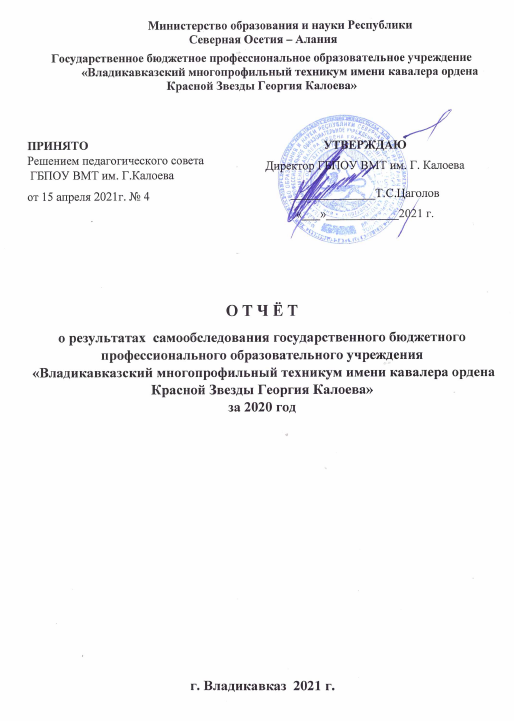 Министерство образования и науки Республики Северная Осетия – АланияГосударственное бюджетное профессиональное образовательное учреждение «Владикавказский многопрофильный техникум имени кавалера ордена Красной Звезды Георгия Калоева»О Т Ч Ё То результатах  самообследования государственного бюджетного профессионального образовательного учреждения «Владикавказский многопрофильный техникум имени кавалера ордена Красной Звезды Георгия Калоева»за 2020 годг. Владикавказ  2021 г.I. АНАЛИТИЧЕСКАЯ ЗАПИСКАОбразовательная деятельность Нормативные основания образовательной деятельностиОбразовательная деятельность во Владикавказском многопрофильном техникуме им. Г.Калоева осуществляется на основе следующих документов:Федеральный закон Российской Федерации от 29 декабря 2012 г. № 273-Ф3 «Об образовании в Российской Федерации»; ГБПОУ «ВМТ им. Г.Калоева»Распоряжение Правительства Российской Федерации от 03.03.2015 №349-р «Об утверждении комплекса мер, направленных на совершенствование системы среднего профессионального образования на 2015-2020 годы»;Распоряжение Правительства Российской Федерации от 5 марта 2015 г. №366-р «Об утверждении плана мероприятий, направленных на популяризацию рабочих и инженерных профессий»;Распоряжение Правительства РФ от 17.11.2008 года № 1662-р «Об утверждении Концепции долгосрочного социально-экономического развития Российской Федерации на период до 2020 года»;Концепция Федеральной целевой программы развития образования на 2016-2020 годы, утвержденная распоряжением Правительства Российской Федерации от 29 декабря 2014 г. N2765-р;Приказ Министерства образования и науки российской Федерации «Об утверждении порядка организации и осуществления образовательной деятельности по образовательным программа среднего профессионального образования» от 14 июня 2013 г. №464;Стратегия развития системы подготовки рабочих кадров и формирования прикладных квалификаций в Российской Федерации на период до 2020 года (одобрена Коллегией Минобрнауки России 18 июля 2013 г.№ПК-5вн);Методические рекомендации по обеспечению в субъектах Российской Федерации подготовки кадров по 50 наиболее востребованными перспективным специальностям и рабочим профессиям в соответствии с международными стандартами и передовыми технологиями. Департамент государственной политики в сфере подготовки рабочих кадров и ДПО Министерства образования и науки РФ2015 г.;Федеральные государственные образовательные стандарты;Лицензия №2604 от 29.06.2018г. (бессрочно) выдана Министерством образования и науки республики Северная Осетия-Алания;Свидетельство о государственной аккредитации № 1207, выдано Министерством образования и науки республики Северная Осетия-Алания 7 февраля 2020 года;Устав ГБПОУ «ВМТ им. Г.Калоева»;Локальные акты ГБПОУ «ВМТ им. Г.Калоева».1.2. Реализуемые образовательные программыОбразовательная деятельность по основным профессиональным образовательным программам осуществлялась по очной форме обучения по программам среднего профессионального образования (программы подготовки квалифицированных рабочих, служащих - 10, программы подготовки специалистов среднего звена –2(Таблица 1). В 2020г. закончилось обучение по основным профессиональным образовательным программам СПО по ФГОС-3: 08.01.08 Мастер отделочных строительных работ, 23.01.03 Автомеханик,  уступив место основным программам по наиболее востребованным и перспективным профессиям и специальностям среднего профессионального образования: 08.01.25 Мастер отделочных строительных и декоративных работ, 08.01.26 Мастер по ремонту и обслуживанию инженерных систем жилищно-коммунального хозяйства, 15.01.05 Сварщик (ручной и частично механизированной сварки (наплавки), 23.01.17 Мастер по ремонту и обслуживанию автомобилей, 43.02.13 Технология парикмахерского искусства. Таблица 1. 	Реализуемые образовательные программы1.3. Многофункциональный центр прикладных квалификаций	В техникуме работает многофункциональный центр прикладных квалификаций (далее МЦПК). Целью деятельности МЦПК является:- ресурсное обеспечение качественно нового уровня профессионального образования по профилю специальностей Техникума;- повышение качества подготовки рабочих кадров и специалистов, удовлетворение кадровых потребностей работодателей, образовательных и профессиональных запросов молодежи по профилю специальностей Техникума.Основные направления деятельности МЦПК: Образовательная деятельность МЦПК: - реализации программ профессиональной подготовки, переподготовки и повышения квалификации рабочих кадров и специалистов по профилю специальностей Техникума;создании учебных полигонов, лабораторий для освоения обучающимися современных производственных технологий;       -   профессиональном (практическом) обучении различных возрастных групп граждан по профилю специальностей Техникума;      -  повышении профессиональной квалификации, переподготовке, предоставлении возможности получения второго (дополнительного) профессионального образования.Информационная деятельность МЦПК включает:внедрение информационно-коммуникационных технологий в учебный процесс и мониторинг эффективности этого процесса;пропаганда и предоставление информационно-коммуникационных услуг.Инновационная деятельность МЦПК заключается в: -  профессиональном отборе и формировании кадрового потенциала попрофилю подготовки; - тесном сотрудничестве с работодателями;- выявлении требований работодателей к квалификации выпускников Техникума;разработке учебных программ, учебно-методического, программного, контрольно-оценочного обеспечения, в том числе развитие новых педагогических, информационных технологий профессионального обучения;Организация образовательной деятельности МЦПКОрганизация образовательного процесса МЦПК строится на основе разработанных учебных планов, учебных программ и регламентируется расписанием занятий, графиком проведения практических занятий, утверждаемых директором Техникума.МЦПК может разрабатывать авторские учебные планы и программы, согласовывать их с социальными партнерами (работодателями).Профессиональная подготовка, переподготовка и повышение квалификации рабочих кадров и специалистов в зависимости от видов и форм предполагают реализацию различных по срокам, уровню и направленности профессиональных образовательных программ.Профессиональная подготовка, переподготовка и повышение квалификации рабочих кадров и специалистов осуществляется по очной форме  обучения; они могут быть курсовыми (групповыми) или индивидуальными.Успешное завершение профессиональной подготовки, переподготовки, повышения квалификации в соответствии с требованиями единого тарифно-квалификационного справочника 016-94 подтверждается свидетельством об уровне квалификации установленного образца.	МЦПК реализует и программы профессионального обучения «Сварщик ручной дуговой сварки плавящимся покрытым  электродом», «Сварщик частично механизированной сварки плавлением»,  «Газорезчик», «Штукатур», «Маляр», «Водитель категории В, С, Д, ВЕ, СЕ, Д1Е,  «Слесарь-сантехник», «Парикмахер», «Тракторист», «Машинист крана автомобильного», «Машинист экскаватора», «Машинист автовышки», «Машинист автогрейдера» и «Машинист бульдозера», «Водитель погрузчика».Программы корректируются в соответствии с пожеланиями заказчиков и учетом корпоративных стандартов конкретных предприятий. Выводы о работе МЦПК за отчетный период по состоянию на 30 декабря 2020 г.:МЦПК оснащен современным оборудованием, необходимым для практикоориентированной подготовки и в случае лицензирования дополнительных профессиональных программ наряду с профподготовкой может осуществлять стажировку и повышение квалификации для педагогических кадров системы СПО и незанятого населения;слушателей устраивают режим и организация проведения занятий, кадровый состав, а также возможность коррекции курсов под требования работодателя;мониторинг результатов анкетирования слушателей курсов показывает, что программные продукты МЦПК соответствуют требованиям заказчиков по содержанию, продолжительности, стоимости и качеству оказания образовательных услуг;в отчетном году по программам профессиональной подготовки прошли обучение 90 человек, из них:«Сварщик»- 27 человек«Водитель погрузчика» - 5 человек«Водитель квадроцикла» - 1 человек«Тракторист» - 21 человек«Машинист крана автомобильного» - 5человек «Машинист экскаватора» - 18 человек«Машинист автовышки» - 8 человек«Машинист бульдозера» - 5 человек.1.4.Ресурсный учебно-методический центр СПО ОВЗРесурсный учебно-методический центр по обучению инвалидов и лиц с ограниченными здоровья в системе среднего профессионального образования (РУМЦ) создана на базе государственного бюджетного профессионального образовательного учреждения «Владикавказский многопрофильный техникум имени кавалера ордена Красной Звезды Георгия Калоева в августе 2018 г., приказом министерства образования и науки РСО-Алания от 24.08.2018г №762 в целях модернизации региональной системы инклюзивного профессионального образования.Ресурсный учебно-методический центр (далее – РУМЦ) по обучению инвалидов и лиц с ОВЗ в системе СПО по направлению «Строительство» на базе ГБПОУ ВМТ им.Г.Калоева является отдельным структурным подразделением без образования юридического лица.РУМЦ является инновационным учебно-методическим центром, организованным для создания специальных условий, обеспечивающих доступность и инклюзивность среднего профессионального образования для инвалидов и лиц с ОВЗ на основе сотрудничества с учебными заведениями СПО республики, реализующими образовательные программы строительного профиля и обучающие студентов с инвалидностью и ОВЗ, административными органами, органами социальной защиты, труда и занятости населения, медико-социальной экспертизы и другими организациями.В своей деятельности РУМЦ руководствуется Конституцией Российской Федерации, Федеральным законом от21.12.2012 г. N 273-ФЭ «Об образовании в Российской Федерации», действующими нормативно-правовыми актами РФ, уставом ГБПОУ ВМТ им.Г.Калоева, положением о РУМЦ СПО ОВЗ и иными локальными нормативными актами ГБПОУ ВМТ им.Г.Калоева.	За 2020 год  РУМЦ провел следующую работу:1. Проведен мониторинг в ОО, реализующих профессиональные образовательные программы по направлению «Строительство»:количество инвалидов и лиц с ОВЗ;нозологии;потребность в адаптированных программах;трудоустройство выпускников 2020 года;архитектурная доступность зданий.2. По «горячей линии» идет консультирование руководителей и педагогических работников образования БПОО и ПОО по вопросам организации процесса обучения и сопровождения инвалидов и лиц с ОВЗ.3. Создан банк адаптированных программ, который пополняется постоянно.4. Разработаны:Методические рекомендации по обучению и сопровождению инвалидов и лиц с ОВЗ с учетом нозологических групп от поступления до трудоустройства;Методические рекомендации по проведению промежуточной аттестации для инвалидов и лиц с ОВЗ.5. Разработаны:Программа мониторинга потребностей инвалидов и лиц с ОВЗ в получении среднего профессионального образования;Программа индивидуального сопровождения инвалидов и лиц с ОВЗ.1.5. Автошкола Автошкола является структурным подразделением ГБПОУ «Владикавказский многопрофильный техникум имени кавалера ордена Красной Звезды Георгия Калоева» и осуществляет свою деятельность  в соответствии с  Федеральным законом от 29.12.2012 г. № 273-ФЗ «Об образовании в Российской Федерации»,   Правилами сдачи квалификационных экзаменов и выдачи водительских удостоверений, утвержденными постановлением Правительства Российской Федерации от 15 декабря 1999 г. № 1396,  Уставом ГБПОУ «Владикавказский многопрофильный техникум», Правилами внутреннего распорядка   ГБПОУ «Владикавказский многопрофильный техникум».Автошкола  ВМТ осуществляет образовательную деятельность по программам  подготовки и переподготовки  водителей автотранспортных средств категорий(подкатегорий): B, C, D1, BE, CE, D1E, составленным в соответствии с примерными программами,  утвержденными Министерством образования и науки РФ и согласованными с Министерством транспорта РФ и департаментом обеспечения безопасности дорожного движения Министерства внутренних дел Российской Федерации.Автошкола строит свою работу в тесной связи с другими структурными подразделениями ГБПОУ ВМТ ИМ. Г.КАЛОЕВА.Прием производится в соответствии с утвержденными Правилами приема граждан в Автошколу  ГБПОУ ВМТ ИМ. Г.КАЛОЕВА.Для проведения теоретических занятий оборудован класс согласно установленным требованиям Программы подготовки водителей. Занятия проводятся согласно утвержденному расписанию, для контроля успеваемости и посещаемости занятий ведется журнал.Для обучения вождению автодром и отработки практических  навыков вождения оборудован автоматизированный автодром. Занятия  по вождению проводятся  на транспортных средствах, оборудованных дополнительно специальными средствами и по графику, составленному с учетом пожелания обучающихся.Проведение обучения практическому вождению производится на следующих транспортных средствах:-а/м  Форд Фокус III  – 4 единицы;-а/м  ВАЗ 2104   – 1 единица;-а/м  КАМАЗ-тягач   – 1 единица;-а/м  КАМАЗ-самосвал   – 1 единица;- полуприцеп-тяжеловоз– 1 единица;- прицеп бортовой/легковой– 1 единица;- м/автобус Форд –Имя-М – 1 единица.Руководство Автошколой осуществляется непосредственно директором  ГБПОУ ВМТ им. Г.Калоева, исполнительное руководство осуществляет начальник отдела подготовки водителей. В состав Автошколы входят начальник отдела, делопроизводитель,  инструкторы по вождению, преподаватели, мастера производственного обучения. Весь состав Автошколы проходит курсы по повышению квалификации и профессиональную подготовку.Весь автотранспорт проходит техосмотр, и заключаются договора ОСАГО, в соответствии с  действующим законодательством осуществляется плановый и текущий ремонт транспортных средств.Учебный автодром оборудован средствами наблюдения в круглосуточном режиме.Всего прошли обучение за  2020г. - 246 человек, из них:категория В -154 человека, в том числе 22 обучающихся ВМТ им. Г.Калоева по образовательным программам подготовки квалифицированных рабочих, служащих "Мастер по ремонту и обслуживанию автомобиля" категория С - 41 человек, в том числе  17 обучающихся ВМТ им. Г.Калоева по образовательным программам подготовки квалифицированных рабочих, служащих "Машинист крана, крановщик", 24 обучающихся ВМТ им. Г.Калоева по образовательным программам подготовки квалифицированных рабочих, служащих "Мастер по ремонту и обслуживанию автомобиля";категория СЕ- 28 человек;категория ВЕ - 9 человек;Переподготовка с категории  В на категорию С - 12 человек;Переподготовка с категории С на категории D1- 2 человека.Система управленияУчредителем Учреждения и собственником имущества является Республика Северная Осетия-Алания.Управление техникумом осуществляется в соответствии с законодательством Российской Федерации (ст. 26, 27 ФЗ «Об образовании в Российской Федерации»), Уставом и локальными актами техникума и строится на принципах единоначалия и самоуправления. Непосредственное управление деятельностью образовательной организацией осуществляет директор.	Управление отдельными подразделениями техникума осуществляют заместители директора:- заместитель директора по учебно-производственной работе;-	заместитель директора по учебной работе;-	заместитель директора по учебно-воспитательной работе.Для обеспечения работы и развития системы управления в техникуме работают коллегиальные органы управления:Педагогический Совет;Методический Совет;Совет Учреждения;Попечительский СоветМетодические комиссии;Общее собрание работников техникума;Совет по профилактике правонарушений;Родительский Совет.В техникуме имеются следующие структурные подразделения:-	учебная часть (отвечает за организацию и контроль учебного процесса);-	Многофункциональный учебный центр прикладных квалификаций (отвечает за подготовку и переподготовку специалистов), включая полигон для дорожно-строительной техники;-	Автошкола, автодром, полигон;-	отдел кадров;-	хозяйственный отдел (отвечает за обеспечение жизнедеятельности техникума);-	бухгалтерия (отвечает за ведение финансово-хозяйственной деятельности техникума).Кроме вышеперечисленных в техникуме имеются мастерские, библиотека, общежитие, лаборатории и проч.(Таблица 2)Таблица 2. Структура и управление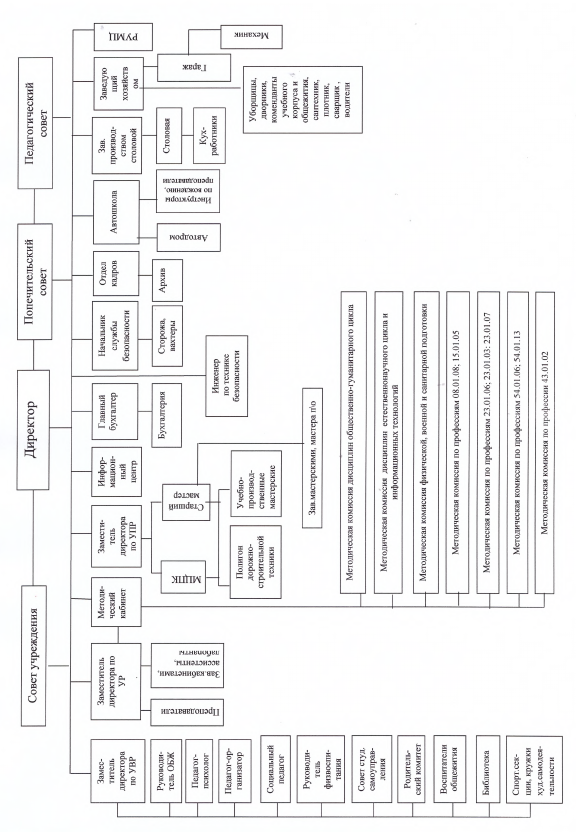 Содержание и качество подготовки обучающихсяОрганизация образовательного процесса в техникуме обеспечивается работой учебной части, руководителей производственной практики. За содержание и качество подготовки обучающихся несут ответственность методические комиссии (МК):Методическая комиссия «Техника и технологии строительства», Методическая комиссия «Сварочное производство»Методическая комиссия «Техника и технологии наземного транспорта»Методическая комиссия по профессии «Парикмахер»Методическая комиссия дисциплин общественно-гуманитарного циклаМетодическая комиссия дисциплин естественнонаучного цикла и информационных технологийМетодическая комиссия физической, военной и санитарной подготовкиВ результате анализа выполненных задач выделены следующие разделы:Разработаны локальные акты, регламентирующие образовательный процесс в соответствии с федеральным законом «Об образовании в Российской Федерации» (размещены на сайте ВМТ в разделе «Документы»); проводится коррекция локальных актов и должностных инструкций в соответствии с требованиями профессиональных стандартов.	По всем образовательным программам, реализуемым в техникуме, разработан комплект учебно-методической документации, включающий в себя учебный план, рабочую программу, методические рекомендации по организации самостоятельной работы обучающихся, методические рекомендации по практическим и лабораторным занятиям, фонды оценочных средств. Ежегодно производится коррекция учебно-методической документации в соответствии с требованиями ФГОС и рынка труда. При реализации образовательных программ соблюдены требования относительно нормативных сроков освоения, структуры образовательной программы, соотношения теоретической и практической подготовки.	Разрабатываются и реализуются программы дополнительного образования обучающихся, в том числе - для поддержки талантливой молодежи.Организуется участие обучающихся в конкурсах, конференциях, олимпиадах профессионального мастерства, чемпионате WorldSkills «Молодые профессионалы».	Обеспечивается доступ учащихся к электронным образовательным ресурсам 	При проведении занятий используются информационные технологии, интерактивные методы обучения.	Процесс обучения сочетается с активным вовлечением обучающихся в мероприятия воспитательной и спортивной направленности.Обеспечивается повышение квалификации и стажировки преподавателей модулей и дисциплин профессионального цикла, разработан план повышения квалификации преподавателей в соответствии с требованиями профессиональных стандартов.Вывод: На сегодняшний день техникуме созданы условия, обеспечивающие качественную подготовку обучающихся.3.1. Качество обучения и результаты ГИА3.1.1. Итоги  Государственной Итоговой Аттестации в ГБПОУ  ВМТ им. Г. Калоева в 2020 г.	Доля выпускников по специальностям и профессиям, подтвердивших годовые отметки по результатам итоговой аттестации составляет 100 %.3.1.2. Анализ государственной итоговой аттестации за 2018 - 2020г.г.Рис. 1. Средний балл выпускников по профессиям за период с 2018 по 2020 г.г.Рис. 2. Качество знаний (%)  выпускников по профессиям за период с 2018 по 2020 г.г.3.1.3. Качество обучения по общеобразовательному и профессиональному циклам Таблица 3. Сводная таблица  успеваемости по учебным дисциплинам общеобразовательного цикла   за 2020 г.Таблица 4. Сводная таблица  успеваемости по учебным дисциплинам общепрофессионального и профессионального  циклов   за 2020 г.3.1.4. Результаты участия обучающихся в конкурсах, олимпиадахОдним из показателей качества подготовки обучающихся можно считать результаты участия в мероприятиях различного уровня. Таблица 5. Участие обучающихся ГБПОУ ВМТ им. Г.Калоева в предметных  олимпиадах и конкурсах.Таблица 6. Участие обучающихся ГБПОУ ВМТ им. Г.Калоева в профессиональных конкурсах  3.2. Организация учебной и производственной практикиПрактика является обязательным разделом программ подготовки специалистов среднего звена и программ подготовки квалифицированных рабочих (служащих) СПО. Организация практики регламентируется локальным актом техникума - «Положением об учебной и производственной практике в ГБПОУ ВМТ им. Г.Калоева» и проводится на основании договоров, заключенных с организациями-партнерами).Учебным планом предусмотрены следующие виды практики:-	учебная практика: проводится как на базе техникума, так и на предприятиях;-	производственная практика: проводится на предприятиях и включает в себя практику по профилю специальности и практику преддипломную.Учебная и производственная практика (по профилю специальности) могут реализовываться как концентрированно в несколько периодов, так и рассредоточено, чередуясь с теоретическими занятиями в рамках профессиональных модулей. Преддипломная практика проводится непрерывно после освоения всего объема практики, предусмотренной программой подготовки специалиста среднего звена.Учебная и производственная практика курируется мастерами производственного обучения.Обязательная недельная нагрузка на практике составляет 36 часов в неделю. В период прохождения практики обучающимся ведется дневник практики и составляется отчет. По завершению практики, обучающийся получает характеристику от руководителя практики с предприятия.За практику выставляется оценка, наличие которой учитывается при допуске к экзамену по профессиональному модулю.С социальными партнерами заключены долгосрочные договоры о сотрудничестве. Взаимоотношения техникума и предприятий строятся на принципах сотрудничества и партнерства. Предприятия принимают участие в разработке рабочих программ, контрольно-оценочных средств, программ государственной итоговой аттестации, в проведении аттестации обучающихся на присвоение рабочей профессии, в работе государственных аттестационных комиссий, назначении именных стипендий, ярмарке вакансий и открытых мероприятиях техникума.3.2.1. Социальные партнеры техникума.3.2.3. Дуальное обучение и наставничествоВ соответствии с приказом Министерства образования и науки РСО-Алания от 19.10.20 № 718 «О порядке организации дуального обучения и наставничества» в 2020-2021 годах, техникумом разработаны программы, нормативные акты, заключены договора.	Таблица 7. Дуальное обучение и наставничествоБолее 55% выпускников после окончания техникума трудоустраиваются, преимущественно, по выбранной специальности или профессии.Качество подготовки выпускников подтверждается их успехами в карьере. 4. Организация образовательного процессаСодержание среднего профессионального образования по каждой профессии, специальности определено образовательными программами среднего профессионального образования. Содержание среднего профессионального образования обеспечивает получение квалификации.Техникум самостоятельно разрабатывает и утверждает образовательные программы среднего профессионального образования в соответствии с Федеральными государственными образовательными стандартами по соответствующим профессиям, специальностям среднего профессионального образования.Образовательные программы среднего профессионального образования, реализуемые в техникуме на базе основного общего образования, разработаны на основе требований соответствующих федеральных государственных образовательных стандартов среднего общего и среднего профессионального образования с учетом получаемой профессии или специальности среднего профессионального образования с учетом примерных программ.Образовательная программа среднего профессионального образования включает в себя учебный план, календарный учебный график, рабочие программы учебных предметов, курсов, дисциплин (модулей), оценочные и методические материалы, рабочую программу воспитания и календарный план воспитательной работы.При реализации образовательных программ среднего профессионального образования применяется форма организации образовательной деятельности, основанная на модульном принципе представления содержания образовательной программы и построения рабочих учебных планов, использовании соответствующих образовательных технологий.Образовательными программами среднего профессионального образования, реализуемыми в техникуме, предусмотрено проведение практики обучающихся, регламентируется Положением об учебной и производственной практике обучающихся.Техникум ежегодно обновляет образовательные программы среднего профессионального образования с учетом развития науки, техники, культуры, экономики, технологий и социальной сферы и запросов работодателей.В техникуме образовательная деятельность осуществляется на государственном языке Российской Федерации.К освоению образовательных программ среднего профессионального образования допускаются лица, имеющие образование не ниже основного общего или среднего общего образования.Получение среднего профессионального образования по программам подготовки специалистов среднего звена впервые лицами, имеющими диплом о среднем профессиональном образовании с присвоением квалификации квалифицированного рабочего или служащего, не является получением второго или последующего среднего профессионального образования повторно.Получение среднего профессионального образования на базе основного общего образования осуществляется с одновременным получением обучающимися среднего общего образования в пределах соответствующей образовательной программы среднего профессионального образования.Обучающиеся, получающие среднее профессиональное образование по программам подготовки специалистов среднего звена, осваивают профессию рабочего в соответствии с перечнем профессий рабочих, должностей служащих, рекомендуемых к освоению в рамках образовательной программы среднего профессионального образования, в соответствии с федеральными государственными образовательными стандартами по специальности среднего профессионального образования.При получении среднего профессионального образования в соответствии с индивидуальным учебным планом сроки получения образования могут быть изменены образовательной организацией с учетом особенностей и образовательных потребностей конкретного обучающегося.Учебный год для обучающихся очной формы обучения начинается 1 сентября и заканчивается в соответствии с рабочим учебным планом соответствующей образовательной программы.В процессе освоения образовательных программ среднего профессионального образования обучающимся предоставляются каникулы.Продолжительность каникул, предоставляемых обучающимся в процессе освоения ими программ подготовки квалифицированных рабочих, служащих, составляет не менее двух недель в зимний период при сроке получения среднего профессионального образования один год и одиннадцати недель в учебном году, в том числе не менее двух недель в зимний период, - при сроке получения среднего профессионального образования более одного года.Объем обязательных аудиторных занятий и практики составляет 36 академических часов в неделю. Максимальный объем учебной нагрузки обучающегося составляет 54 академических часа в неделю, включая все виды аудиторной и внеаудиторной учебной нагрузки. Для программ по актуализированным ФГОС - 36 академических часов в неделю, включая все виды занятий во взаимодействии с преподавателем, практики и самостоятельную работу.Учебная деятельность обучающихся предусматривает учебные занятия (урок, практическое занятие, лабораторное занятие, консультация, лекция, семинар, контрольная работа), самостоятельную работу, выполнение курсового проекта (работы) (при освоении программ подготовки специалистов среднего звена), практику, а также другие виды учебной деятельности, определенные рабочим учебным планом.Для всех видов аудиторных занятий академический час устанавливается продолжительностью 45 минут. Начало занятий в 9 часов 00 минут, окончание - в зависимости от расписания.Расписание учебных занятий составляется в соответствии с рабочими учебными планами, календарными учебным графиком по специальностям, профессиям согласно Положению о расписании учебных занятий, экзаменов и консультаций. На основании указанного положения составляется расписание промежуточной и государственной итоговой аттестации.Численность обучающихся в учебной группе составляет не более 25 человек.Исходя из специфики образовательной организации учебные занятия могут проводиться образовательной организацией с группами обучающихся меньшей численности и отдельными обучающимися, а также с разделением группы на подгруппы.Предусмотрены консультации в объеме 4 часов на одного обучающегося в год (индивидуальные и групповые), проводящиеся с целью оказания помощи о в изучении вопросов, определенных для самостоятельной работы и поэтапного выполнения, а также в период подготовки к экзаменам. Для программ по актуализированным ФГОС консультации выделяются из объема часов, выделенных на дисциплины.Количество экзаменов в процессе промежуточной аттестации обучающихся не превышает 8 экзаменов в учебном году, а количество зачетов - 10. В указанное количество не входят экзамены и зачеты по физической культуре, зачеты по учебной и производственной практикам, факультативным учебным курсам, дисциплинам (модулям).Освоение образовательных программ среднего профессионального образования завершается государственной итоговой аттестацией, которая является обязательной.Государственная итоговая аттестация проводится в соответствии с Программой ГИА и расписанием.До итоговой государственной аттестации допускаются обучающиеся, не имеющие академической задолженности и в полном объеме выполнившие учебный план.Обучающимся, успешно прошедшим государственную итоговую аттестацию по образовательным программам среднего профессионального образования, выдается диплом о среднем профессиональном образовании, подтверждающий получение среднего профессионального образования и квалификацию по соответствующей профессии или специальности среднего профессионального образования.Обучающимся, не прошедшим государственной итоговой аттестации или получившим на государственной итоговой аттестации неудовлетворительные результаты, а также обучающимся, освоившим часть образовательной программы среднего профессионального образования и (или) отчисленным из образовательной организации, выдается справка об обучении или о периоде обучения установленного образца.Для выполнения домашних контрольных работ обучающиеся пользуются методическими указаниями и литературой из библиотечного фонда техникума, имеют возможность выхода в Интернет.Востребованность выпускниковТаблица 8. Результаты трудоустройства выпускников за 2020 год:Выпуск -161 чел в т.ч:Трудоустроено – 90 чел  (55,9%);Продолжили обучение – 42 чел (26 %) Служба в вооруженных силах РФ - 12 чел (7,4%);   Самозанятость -11 чел (6,7%)Риск нетрудоустройства – 7чел (4.3%)Результаты анализа трудоустройства свидетельствуют о хороших показателях трудоустройства. В целом, выпускники конкурентоспособны и востребованы на рынке труда Республики Северная Осетия-Алания.Администрация и коллектив ГБПОУ ВМТ ИМ. Г.КАЛОЕВА постоянно анализируют востребованность обучающихся и выпускников техникума на рынке труда.Вопрос востребованности и трудоустройства обучающихся является для образовательной организации одним из важнейших. В связи с чем, для выпускников ведется большая работа, включающая в себя ряд мастер-классов, открытых уроков с привлечением социальных партнеров, регулярные встречи с работодателями, работа с центрами занятости, стажировки и организация временной трудовой занятости обучающихся.Представители работодателей активно участвуют в качестве членов жюри и независимых экспертов профессиональных конкурсов, олимпиад, председателей экзаменационных комиссий и ГИА. Участвуя в таких мероприятиях, руководители предприятий имеют возможность подбирать кадры, приглашать на стажировку, предлагать трудоустройство.Заведующие производственной практикой регулярно накапливают информационную базу данных по заявкам работодателей на обучающихся и выпускников техникума.Заключено соглашение с Комитетом занятости РСО-Алания о предоставлении информации выпускникам техникума, нуждающимся в трудоустройстве. Периодически заведующие производственной практикой проводят анкетирование обучающихся с целью выявления степени удовлетворенности работой на предприятии, проблем взаимодействия с потенциальными работодателями.Работодатели, в большинстве своем, дают хорошие отзывы о работе обучающихся и выпускников на своих предприятиях. Рекламаций за последние пять лет в техникум не поступало. Отмечается особое внимание работодателей к личностно-деловым качествам выпускников.Выпускники техникума зарекомендовали себя перспективными работниками, способными к развитию, карьерному продвижению, многие сразу после техникума продолжают обучение в высших учебных заведениях.6. Качество кадрового, учебно-методического и библиотечно- информационного обеспечения6.1. Кадровое обеспечение образовательного процессаРеализация  программ  обеспечивается педагогическими кадрами, имеющими высшее  образование, соответствующее профилю преподаваемых дисциплин (модуля) является обязательным для Преподавателей, отвечающие  за освоение обучающимися профессионального учебного цикла имеют опыт деятельности в организациях соответствующей профессиональной сферы. Преподаватели получают дополнительное профессиональное образование по программам повышения квалификации, в том числе в форме стажировки в профильных организациях не реже 1 раза в 3 года.	Педагогический коллектив составляет    71  чел.Из них:имеют высшую  квалификационную категорию     26  чел.имеют первую  квалификационную категорию    13  чел.соответствуют занимаемой должности       17     чел.Успешно прошли аттестацию и подтвердили	высшую квалификационную категорию   2 человек,  первую категорию -    0   человек.6.2. Повышение квалификации педагогических работниковЕжегодно большое внимание уделяется повышению квалификации преподавателей:Всего за отчетный период 15 педагогов повысили свою квалификацию по программам: «Программа повышения квалификации наставников по проведению рефлексии профессиональных проб и модели осознанности и целеустремленности у обучающихся 6-11классов»;«Развитие профессиональных компетенций педагога ОО СПО в соответствии с требованиями профессионального стандарта педагога»;«Профессиональные затруднения учителей математики по реализации ФГОС: поиск путей преодоления»;«Содержание и методика преподавания математики в соответствии с ФГОС СОО в образовательной организации среднего профессионального образования»;«Методическое обеспечение образовательного процесса среднего профессионального образования»;«Методология и технологии дистанционного обучения в образовательной организации»;«Педагогические измерения и мониторинг эффективности обучения в условиях реализации ФГОС»;«Компетентность учителя английского языка в соответствии с требованиями ФГОС и профессионального стандарта педагога»;«Проектирование учебных занятий в образовательной организации среднего профессионального образования. Современные образовательные технологии»;«Особенности разработки программы воспитания в СПО»;«Содержательно-методические и технические основы экспертирования конкурсов профессионального мастерства людей с инвалидностью»;«Содержание  и методика преподавания русского языка и литературы в соответствии с ФГОС СОО в образовательной организации среднего профессионального образования»;«Проектирование учебных занятий в образовательной организации среднего профессионального образования. Современные образовательные технологии»;«Реализация образовательных программ с применением электронного обучения и дистанционных образовательных технологий»;Из них в разряде 72 часа и выше 14 человека. Стажировку прошли 0 преподавателей профессионального цикла и мастеров производственного обучения. Таблица 9. Повышение квалификации преподавателя6.3. Участие педагогических работников в конкурсах профессиональной направленности. Таблица 10. Участие преподавателей в конкурсах, конференциях, семинарах и т.д.6.4.	Учебно-методическое обеспечение образовательного процессаЕдиная методическая тема, над которой работал коллектив в 2019-2020 учебном году: «Формирование личности конкурентоспособного специалиста на основе компетентностного подхода в обучении и воспитании».Цель работы методического кабинета: Повышение эффективности и качества подготовки специалистов за счет обновления содержания и организации обучения.Задачи:1.	расширить границы профессионального обучения педагогов   и обучающихся;2.	расширить систему социального партнерства через систему договорных мероприятий техникума с работодателями в области трудоустройства, разработки и согласования рабочих программ;3.	совершенствовать систему контроля и оценки результатов образовательного процесса в общем и профессиональном образовании;4.	внедрить проведение демонстрационного экзамена по методике WorldSkills;5.	совершенствовать систему воспитательной деятельности, направленную на формирование личности компетентного, конкурентоспособного специалиста через активное участие в интеллектуальных, творческих, спортивных, социальных мероприятиях, разного уровня;6.	совершенствовать систему самоуправления как фактор социализации обучающихся, привлечение их к социально-активной деятельности;7.	продолжить формирование и развитие системы работы с родителями и общественностью;8.	развивать образовательную деятельность с учетом инклюзивного образования;9.	развивать материально-техническую базу с учетом обновления федеральных государственных стандартов.Задачи методической службы техникума, темы самообразования педагогов и мастеров производственного обучения были определены в соответствии с единой методической темой техникума. Методическая работа в отчетный период осуществлялась в соответствии с нормативно-правовыми документами, локальными актами, годовым и ежемесячным планами работы. Направления деятельности методической работы ЦМК (Рис.3)Рис.3. Направления методической работыГлавное в методической работе – разработка, обсуждение, принятие (утверждение) мероприятий по развитию творческого потенциала педагогических работников, формированию развитию, совершенствованию профессиональных качеств преподавателей и мастеров п/о, обобщение передового опыта и активная работа по последующей реализации рекомендаций (положений), ориентированных на Направления методической работы. Повышение уровня профессионализма педагогови мастеров п/о. Инновационная деятельность. Диагностическая и контрольно-коррекционная деятельность. Организационная работа. Информационное обеспечение совершенствование учебно-воспитательного процесса, повышение качества подготовки специалистов. Формирование и развитие педагога осуществлялось по следующим направлениям:1. Самообразование: изучение научной, научно - популярной, учебной, психолого-педагогической, художественной литературы, прессы; самостоятельное применение передовых технологий обучения и воспитания;Интернет;посещение уроков коллег;участие в семинарах и конференциях; 2. Повышение профессионального уровня: обучение на курсах повышения квалификации; изучение новинок педагогической литературы, дополнительного научного материала по преподаваемой дисциплине;изучение новых программ и учебников;использование компьютерных технологий на уроках; работа над методической темой; освоение новых технологий и новых методических приемов обучения. 3. Компетентность: профессиональная; интеллектуальная; правовая; духовно-нравственная;коммуникативная; психолого-педагогическая;социально-культурная; познавательная. 4. Личностно-ориентированный подход в обучении:использование нетрадиционных методик обучения, повышающих мотивацию обучения; творческое сотрудничество студент - преподаватель; инициирование проектной, исследовательской деятельности; самоанализ, рефлексия; поощрение творческой деятельности, индивидуальности. Организации непрерывного образования педагогов и мастеров п/о предшествовал анализ обеспеченности техникума педагогическими кадрами. Образовательный процесс, методическую и воспитательную работу в истекшем учебном году осуществлял педагогический коллектив, общая численность которого на 30.12.2020 г. составила 73 человека. Из них 23 штатных преподавателя, 32 мастера производственного обучения, 6 - административные работники; педагоги доп. образования и воспитатели- 12ч..6.5. Библиотечное обеспечение образовательного процессаЗадачи библиотеки: Обеспечение учебно-воспитательного процесса и самообразования путем библиотечного и обслуживания учащихся и педагогов. Оказание помощи в деятельности учителей и учащихся в образовательных проектах. Оказание методической консультационной помощи педагогам, учащимся в получении информации.Сбор, накопление и обработка информации и доведение ее до пользователя. Проведение внеклассной работы на базе источников информации, имеющихся в библиотеке.Развитие содержательного общения между пользователями, воспитание культуры общения.Общие сведения за 2020год:количество обучающихся 403, из них читателей 396.количество сотрудников 142, из них читателей 115.объем библиотечного фонда 11184 экз.объем учебного фонда 6699 экз.периодических изданий  235 экз.видеоматериалов 5 экз.Основные показатели работы за 2020 учебный год:количество читателей - 511количество обучающихся – 403книговыдача – 909 экз.число посещений – 780Индивидуальная работа.Обслуживание читателей на абонементе: учащихся, педагогов, технического персонала, родителей. Обслуживание читателей в читальном зале. Рекомендательные беседы при выдачи книг. Беседы о прочитанном. Рекомендательные и рекламные беседы о новых книгах, энциклопедиях, журналах, поступивших в библиотеку. Изучение и анализ читательских формуляров.Работа с педагогическим коллективом.-Информирование преподавателей  о новой учебной и методической литературе, педагогических журналах и газетах.-Оказание методической помощи в проведении классного часа.-Поиск литературы и периодических изданий по заданной тематике. Библиотека работает по плану, утвержденному заместителем директора по УВР. Ведется работа по нескольким направлениям:Патриотическое воспитаниеНравственное воспитаниеЗдоровый образ жизниЭкологическое воспитаниеБыли организованы мероприятия :Тематическая книжная выставка к мероприятию посвященному трагедии в Беслане «Всемирный день солидарности в борьбе с терроризмом»Тематическая выставка в библиотеке, посвящённая Дню народного единства Оформление постоянно действующей выставки литературы в библиотеке техникума «Мой выбор – здоровье!»Информационно-познавательный час «Кодекс Аланской чести - завет потомкам от славных предков» Беседа «Этикет и мы»В рамках месячника за здоровый образ жизни провели общетехникумовское мероприятие «Формула здоровья» библиотека обеспечила наглядными пособиями и тематической выставкой  на тему «Здоровый образ жизни» и «О вреде курения».В рамках проведения  недели  истории  была  организована  выставка посвященная дню народного единства, «О подвигах, о доблести, о славе»1 декабря библиотека обеспечила выставку к  Всемирному Дню борьбы со СПИДом Презентация книги Д.В.Гаглойты, Б.П.Хайманова «Афганистан. Живая память сердец»Выставка. День вывода войск из Афганистана. День памяти воинов-интернационалистов ,также участие  в передаче «Гвардия» на канале «Иристон» посвященной 31 годовщине вывода Советских войск из Афганистана.Книжная выставка «Беречь планету, чтобы выжить»Открытие «месячника» посвященного 75 летию Великой Победы «Заговорили обелиски»В следующем учебном году планируется продолжить работу по всем направлениям, особо уделив внимание гражданско-патриотическому воспитанию и воспитанию здорового образа жизни. Больше использовать инновационные технологи в организации и проведении мероприятий.6.6. Библиотечный фонд и информационное обеспечение образовательного процесса	Каждый обучающийся обеспечен не менее чем одним учебным печатным и/илиэлектронным изданием по каждой дисциплине профессионального учебного цикла и одним учебно-методическим печатным и/или электронным изданием по каждому междисциплинарному курсу (включая электронные базы периодических изданий).	Библиотечный фонд укомплектован печатными и/или электронными изданиями основной и дополнительной учебной литературы по дисциплинам всех учебных циклов, изданной за последние 5 лет.	Библиотечный фонд, помимо учебной литературы, включает официальные, справочно-библиографические и периодические издания в расчете 1 - 2 экземпляра на каждые 100 обучающихся.	Каждому обучающемуся обеспечен доступ к комплектам библиотечного фонда, состоящим не менее чем из 3 наименований российских журналов.Материально-техническая базаСоответствие требованиям федеральных образовательных стандартов   обеспечивают учебные мастерские, расположенные на территории техникума:- 2  учебных  строительных полигона (маляр строительный и штукатур).- учебный полигон для сварщиков (аккредитованная площадка для сдачи  ДЭ)- 2 учебные мастерские для парикмахеров- Парикмахерская-Студия (специальность «Технология парикмахерского искусства», аккредитованная площадка для сдачи  ДЭ )-  2 компьютерных класса, подключенных к локальной сети.-  3  учебные мастерские для автомехаников- слесарные мастерские- Оборудованная мастерская для «Слесарей-сантехников» 2 тренажерных класса для водителей, машинистов крана и машинистов дорожной и строительной техники (машинист бульдозера, машинист экскаватора, машинист автогрейдера, машинист крана автомобильного)- Авторемонтные мастерские – 3шт. («Диагностика ДВС», «Малярные работы», «Ремонт ходовых агрегатов автомобилей» -  Автодром (площадь 2,1 га) -  Полигон для дорожной и строительной техники (площадь 2,1 га)Кабинетов для проведения  теоретических занятий функционирует - 28 Все кабинеты оснащены компьютерами, мультимедийным оборудованием  и оргтехникой с выходом в Интернет.11 учебных кабинета оборудованы интерактивными досками, подключенными  к локальной сети.Учебно-материальную обеспеченность программ обеспечивает также следующее учебное оборудование и техника:В целом материально-техническая база техникума соответствует лицензионным и аккредитационным показателям.8.  Функционирование внутренней системы оценки качества образованияСистема оценки качества образования техникума включает:оценку качества подготовки обучающихся;внутренние аудиты качества образования.Оценка качества подготовки, обучающихся предполагает оценку уровня освоения дисциплин и оценку компетенций обучающихся.Для оценки качества подготовки, обучающихся используются следующие виды контроля:текущий и рубежный контроль знаний;промежуточная аттестация;государственная итоговая аттестация.Текущий и рубежный контроль - формы педагогического мониторинга, направленного на выявление соответствия уровня подготовки обучающихся в части знаний и умений требованиям учебной программы профессионального модуля и учебной дисциплины на определенном этапе и готовность его к переходу на следующий этап освоения основной программы среднего профессионального образования по подготовке специалистов среднего звена / квалифицированных рабочих и служащих.Задачей рубежного контроля является подведение предварительных (рубежных) итогов текущего контроля успеваемости, обучающихся для активизации учебной работы обучающихся, формирования у нихнавыков продуктивной самоорганизации, своевременного выявления неуспевающих и оказания им содействия в изучении учебного материала, а также для совершенствования методики преподавания учебных дисциплин/профессиональных модулей.Промежуточная аттестация является основным механизмом оценки качества подготовки, обучающихся согласно требованиям Федерального государственного образовательного стандарта по программам подготовки квалифицированных рабочих, служащих и специалистов среднего звена и формой контроля учебной деятельности обучающихся. Задачей промежуточной аттестации по профессиональному модулю является оценка уровня овладения видом профессиональной деятельности, уровня сформированности общих и профессиональных компетенций, уровня квалификации. Задачей промежуточной аттестации по учебным дисциплинам является оценка соответствия уровня овладения умениями и знаниями (элементов общих компетенций).Основными формами промежуточной аттестации являются: экзамен по отдельной дисциплине и/или междисциплинарному курсу (далее МДК); комплексный экзамен по двум или нескольким учебным дисциплинам и/или МДК; зачет или дифференцированный зачет по отдельной учебной дисциплине и/или МДК; защита курсовой работы (проекта); экзамен (квалификационный) по профессиональному модулюГосударственная итоговая аттестация устанавливает степень соответствия результатов освоения обучающимися основных профессиональных образовательных программ соответствующим требованиям федерального государственного образовательного стандарта среднего профессионального образования. Виды государственной (итоговой) аттестации - защита выпускной квалификационной работы.Государственную итоговую аттестацию осуществляют государственная экзаменационная комиссия, возглавляет государственную экзаменационную комиссию председатель.Программы государственной итоговой аттестации утверждается после обсуждения на заседании педагогического и совета техникумас участием председателей государственных экзаменационных комиссий. Не позднее, чем за 6 месяцев до начала государственной (итоговой) аттестации обучающиеся техникума знакомятся с утвержденной программой государственной итоговой аттестации и процедурой ее проведения. По результатам государственной итоговой аттестации председатели государственной экзаменационной комиссии составляют отчеты, в которых указывается оценка уровня подготовки выпускников и предложения по повышению качества подготовки выпускников.Демонстрационный экзамен .Внутренний аудит качества образования включает аудиты качества проведения учебных занятий и промежуточной аттестации, качества учебнометодического обеспечения основных профессиональных образовательных программ, проведение самообследования. По итогам самообследования составляется отчет о самообследовании, который размещается на официальном сайте техникума в разделе «Документы» до 20 апреля . текущего годаВнутренний аудит качества образования позволяют определить соответствие деятельности и результатов в области качества образования запланированным мероприятиям, а также эффективность применениятехнологий, методов, форм обучения и контроля качества образования, составить план дальнейшей работы техникума.9. Воспитательная работа9.1.Цель, виды, формы и технологии воспитательной работы Целью воспитательной работы в техникуме является  создание воспитательного пространства, обеспечивающего развитие и воспитание обучающегося как субъекта деятельности, личности и индивидуальности, владеющего общечеловеческими нормами нравственности, культуры, межличностного взаимодействия, здоровьесберегающими технологиями, способной обеспечивать устойчивое повышение качества собственной жизни и общества в целом, конкурентоспособного на региональном рынке труда, готового к постоянному профессиональному росту, социальной и профессиональной мобильности.	В соответствии с данной целью организация  воспитательной работы проводилась по следующим  основным направлениям:профессионально-ориентированное воспитание и развитие личности;гражданско-патриотическое воспитание;духовно-нравственное и эстетическое воспитание;физкультурно-оздоровительная деятельность и здоровье-сберегающие технологии;экологическое воспитание;взаимодействие участников образовательного процесса.Оценка результатов воспитательной деятельности осуществляется по 2 направлениям: создание условий для воспитания обучающихся, эффективность проводимых мероприятий.Нормативными основаниями для воспитательной работы в техникуме являются:Правила внутреннего распорядка обучающихсяПравила внутреннего распорядка общежитияПоложение об общежитии Положение о Совете общежитияПоложение о родительском комитете Положение о комиссии по урегулированию  споров между участниками образовательных отношенийПоложение о СтаростатеПоложение о порядке аттестации педагогических работников с целью подтверждения соответствия  занимаемой должностиПоложение о Совете профилактики правонарушенийПоложение о правилах постановки обучающихся на внутритехникумовский учетПоложение о дополнительных академических правах и мерах социальной поддержки обучающихся Положение о медиации ГБПОУ ВМТПоложение о порядке посещения обучающимися по их выбору мероприятий, не предусмотренных учебным планомОсновой для  воспитательной работы  в техникуме являются: Рабочие программы воспитания по , Программа «Формирование гражданской позиции обучающихся»;Программа адаптационно-обучающего курса;Программа по первичной  профилактике наркомании, табакокурения и алкоголизма среди  обучающихся,Программа по профилактике правонарушений;Программа студенческого самоуправления;Программа психолого – социально – педагогической работы ВМТ с разными категориями «трудных» детей «Подросток»Программа психолого – педагогического сопровождения учебного процессаВиды воспитательной деятельности педагогических работников,  индивидуальной или совместной с обучающимися, соответствуют основным направлениям воспитательной работы:Все виды воспитательной деятельности реализуются как в учебной, так и во внеучебной деятельности обучающихся.Основные формы организации воспитательной работы выделяются по количеству участников данного процесса: массовые формы работы: на уровне Республики, города, на уровне образовательной организации;мелкогрупповые и групповые формы работы: на уровне учебной группы и в мини-группах;индивидуальные формы работы: с одним обучающимся.Субъектами воспитательного процесса выступают:педагогические и руководящие работники образовательной организации;социальные партнеры и представители профессионального сообщества;обучающиеся, в том числе их объединения и органы самоуправления;родители (законные представители) несовершеннолетних обучающихся.Применяемые технологии взаимодействия основываются на системном подходе к воспитанию, предусматривают создание доброжелательных отношений между всеми субъектами воспитательного процесса и являются основой для положительных личных и деловых отношений.В техникуме развито Студенческое самоуправление:Одно из направлений деятельности - профориентационная работа:9.2. Показатели эффективности  воспитательной деятельностиПоказателем эффективности  воспитательной деятельности можно считать участие обучающихся в работе научных (интеллектуальных), творческих, физкультурно-оздоровительных объединений; за 2020 год  оно составляет 100 %.9.2.1. Участие обучающихся  в мероприятиях творческой и спортивной направленности 9.2.2. Оценка результативности воспитательной работыII. ПОКАЗАТЕЛИ ДЕЯТЕЛЬНОСТИ ГБПОУ ВМТ ИМ. Г. КАЛОЕВАЗА 2020 ГОДна 30.12.2020г.ПРИНЯТОРешением педагогического совета  ГБПОУ ВМТ им. Г.Калоеваот 15 апреля 2021г. № 4УТВЕРЖДАЮДиректор ГБПОУ ВМТ им. Г. Калоева______________Т.С.Цаголов«___»____________2021 г.№№ п/пКоды и наименования укрупненных групп профессий и специальностейКоды и наименования профессий и специальностейКвалификацияНормативный срок освоенияПрофессии СПОПрофессии СПОПрофессии СПОПрофессии СПОПрофессии СПО08.00.00   Техника и технологии строительства08.01.08 Мастер отделочных строительных работМаляр строительный;Штукатур 2 года 10 мес.08.00.00 Техника и технологии строительства08.01.25 Мастер отделочных строительных и декоративных работМаляр строительный;Штукатур;Облицовщик-плиточник2 года 10 мес.08.00.00 Техника и технологии строительства08.01.26 Мастер по ремонту и обслуживанию инженерных систем ЖКХ.Электромонтажник по освещению и осветительным сетям;Слесарь - сантехник2 года 10 мес.09.00.00   Информатика и вычислительная техника.09.01.03 Мастер по обработке цифровой информацииОператор электронных и электронно-вычислительных машин2 года 10 мес.15.00.00 Машиностроение. 15.01.05 Сварщик (ручной и частично механизированной сварки (наплавки)Сварщик ручной дуговой сварки плавящимся покрытым  электродом; Сварщик частично механизированной сварки плавлением 2 года 10 мес.23.00.00  Техника и технологии наземного транспорта23.01.06 Машинист дорожных и строительных машинМашинист бульдозера; Машинист экскаватора10 мес.23.00.00   Техника и технологии наземного транспорта23.01.07 Машинист крана (крановщик)Машинист крана автомобильного;Водитель категории «С» 10 мес.23.00.00   Техника и технологии наземного транспорта23.01.03 АвтомеханикСлесарь по ремонту автомобилей; Водитель автомобиля; Оператор заправочных станций2 года 10 мес.23.00.00 Техника и технологии наземного транспорта23.01.17 Мастер по ремонту и обслуживанию автомобилейСлесарь по ремонту автомобилей; Водитель автомобиля; 2 года 10 мес.43.00.00 Сервис и туризм43.01.02  ПарикмахерПарикмахер 2 года 10 мес.Специальности СПОСпециальности СПОСпециальности СПОСпециальности СПОСпециальности СПО22.00.00 Технологии материалов 22.02.06 Сварочное производство (базовой подготовки) Техник3 года  10 мес.43.00.00 Сервис и туризм43.02.13 Технология парикмахерского искусства.Парикмахер – модельер3 года  10 мес.	Специальность/ профессия№ группыКол-воОбуч-сяСредний баллУспеваемость (%)Качество знаний (%)Группа № 1 Мастер по ремонту и обслуживанию инженерных систем ЖКХ204,55100,0095,00Группа № 2 Автомеханик254,32100,0084,00Группа № 8 Сварщик (ручной и частично механизированной сварки (наплавки)144,14100,0085,71Группа № 10 Мастер отделочных строительных и декоративных работ174,35100,0076,47Группа № 12 Мастер по обработке цифровой информации204,55100,0095,00Группа № 15 Парикмахер154,40100,0086,67Группа № 17 Машинист крана (крановщик)214,19100,0071,43Группа № 18 Машинист дорожных и строительных машин204,21100,0089,47Группа № СП-01-16 Сварочное производство93,67100,0066,67итого1614,3100,0083,3учебная дисциплина 
Ф.И.О.преподавателяКол-во об-сяУспеваемость   %Кач-во обучения  %Степень обучен. %Средний баллучебная дисциплина 
Ф.И.О.преподавателяКол-во об-сяУспеваемость   %Кач-во обучения  %Степень обучен. %Средний баллИсторияЦидаева Ф.Ю.5210043483,5ОбществознаниеЦидаева Ф.Ю.1810011,139,13,1ПравоЦидаеваФ.Ю.1510080,963.53,9ЭкономикаЦидаеваФ.Ю.1510040,2523,5ИсторияДжиоева А.И.10710049503,5ОбществознаниеДжиоева А.И.4510023423,3ИсторияБулах А.А.4910022,754,63,6ОбществознаниеБулах А.А.2910089824,5ЭкономикаБулах А.А.2910089,683,44,5ПравоБулах А.А.2910089,683,44,5Осетинская лит-раГабеева А.М. 1561005054,43,6Осетинский языкЦакоева И.А.4510076633,9МатематикаДжиоева А.Р.13210035,6463,4Математика Туаева С.С.10010031423,4Русский языкЕналдиева А.К11610022,442,33,2ЛитератураЕналдиева А.К11610026,744,43,3Русский языкНайбергер В.А.11210027,744,73,3ЛитератураНайбергер В.А.11210027,744,73,3Английский языкКостионова М.Ю.25110055,153,73,6Биология Худиева И.К.3010050583,7ЭкологияХудиева И.К.2010083744,3ФизикаКусова И.Г.1401004459,23,8АстрономияКусова И.Г.10410072,8723,5ФизикаМукагова И.С.5910027,143,63,3ХимияДзагоева Ф.Б.18110029443,3ГеографияДзагоева Ф.Б.Физическая культураМамиев А.А.20310076,375,14,3Физическая культураТулоев С.Л.18710081,877,64,3ОБЖФедуловА.В.13510071,961,53,9ИнформатикаЕтдзаева С.Т.3910074,465,13,97ИнформатикаАрбиева Л.А.8610060,459,63,79итого по циклу:итого по циклу:10051,0455,553,65учебная дисциплина, 
МДКФ.И.О.преподавателяКол-во об-сяУспеваемость   %Кач-во обучения  %Степень обучен. %Средний баллучебная дисциплина, 
МДКФ.И.О.преподавателяКол-во об-сяУспеваемость   %Кач-во обучения  %Степень обучен. %Средний баллЧерчениеГодизова Л.Ф.1001005055,84,1ЭстетикаНайбергер В.А.1310076,971,44,2Психология общенияНайбергер В.А.1310076,974,24,2Экономические и правовые основы проф. деят-тиОпарина Н.В.4910061,355,43,9Основы предпринимательской деятельностиОпарина Н.В.4510053,5513,5МДК Хестанова Ф.С.22710055,354,23,7электротехникаХестанова Ф.С.ОИТ, информатика, охрана труда, осн. эл./схФилатова И.А.921006256.93,7МДК 02.01.Сальникова М.В.201007062,83,9Санитария и гигиенаЛолаева Л.К.891008268,74,09МДКТищенко Н.И.9110081,3734.2МДКГутиев К.Н.24510075,569,94,1МДКДзугкоева Н.В.1681004456.33.7МДККисиев Э.В.10510075,269,44,1МДКТретьякова Н.Я.2410083,371,34,2МДК  Арустамян А.Г20510053,553.13,6ЭлектротехникаАрустамян А.Г2010025433,3БЖФедуловА.В.16710064.159,33,8МДКПлиева Ф.С.2910075,964,73,97МДКЦогоев А. В.8810077,55684,06итого по циклу:итого по циклу:10063,8660,993,83Наименование конкурсаМесто/документОбучающийсяПодготовил(-а) преподавательдатаВнутритехникумовская олимпиада по русскому языку 1 местоТанделова Т., гр. №19 , 2 курсЕналдиева А.К.Ноябрь 2020 г.Внутритехникумовская олимпиада по русскому языку 2 местоАгаева Н.,гр. №13, 2 курсЕналдиева А.К.Ноябрь 2020 г.Внутритехникумовская олимпиада по русскому языку 3 местоЯныгин М., гр. №11, 2 курс.Еналдиева А.К.Ноябрь 2020 г.XXII республиканский научный конкурс молодых исследователей «Шаг в будущее Осетии» 2 местоДзугкоева А. , гр. №13, курс2.Костионова М.Ю.9.11 – 27.11. 2020 г.«Funny English» 10-11 класс и студенты (Онлайн-конкурс  по английскому языку )СертификатДзугкоева А., гр. №13, курс 2.Костионова М.Ю.26.06.2020 г.Внутритехникумовская олимпиада по осетинскому языку.1местоТедеев В., гр. №10, 1 курсГабеева А.М.Ноябрь 2020 г.Внутритехникумовская олимпиада по осетинскому языку.2 местоДжусоев С., гр. №8, 1 курсГабеева А.М.Ноябрь 2020 г.Внутритехникумовская олимпиада по осетинскому языку.3 местоФарниева З., гр. №12, 1 курсГабеева А.М.Ноябрь 2020 г.Олимпиада по химии (внутритехникумовская)2 местоБорадзов А., гр. №15, 1 курс Дзагоева Ф.Б.13.11.2020 г.Олимпиада по химии (внутритехникумовская)3 местоШеходанов М.  гр. №2, 1 курсДзагоева Ф.Б.13.11.2020 г.Олимпиада по химии (внутритехникумовская)3 местоКануков А,  гр. №2, 1 курсДзагоева Ф.Б.13.11.2020 г.Олимпиада по химии от проекта videourok.netсертификат участникаШеходанов М., гр. №2, 1 курсДзагоева Ф.Б.26.0.2020 г.Олимпиада по химии от проекта videourok.netсертификат участникаКануков А., гр. №2, 1 курсДзагоева Ф.Б.26.0.2020 г.Олимпиада по химии от проекта videourok.netсертификат участникаГазиев А.,гр. №15, 1 курсДзагоева Ф.Б.26.0.2020 г.Олимпиада по химии от проекта videourok.netДиплом  призера III степениДадьянова А., гр. №12, 1 курсДзагоева Ф.Б.13.11.2020 г.Предметная олимпиада по физике ВМТ. I местоII местоIII местоГруппа №2Алиев А., Белик Г., Кануков А.Кусова И.Г.ноябрь 2020 г.Большой этнографический диктантСертификатГруппа №12, 1 курсСальникова М.В.НоябрьОлимпиада по химии от проекта videouroki.netДиплом, III местоДадьянова А., гр. №12, 1 курсСальникова М.В.НоябрьБольшой этнографический диктантСертификат участника, приказ от10.11.2020г. № 87Группа №13, 2 курс Филатова И.А.3.11-8.11.2020 г.Всероссийский онлайн-зачет по финансовой грамотностиБазовый уровень,сертификат участникаГруппа №13,2 курсФилатова И.А.10.12.2020 г.Большой этнографический диктант-2020Сертификат Группа ТПИ 01-17Тищенко Н.И.3.11 - 8.11.2020 г.Большой этнографический диктантСертификатДжикаева Н., гр. №19, 2 курсТретьякова Н.Я.3.11-8 .11.2020 г.Большой этнографический диктантСертификатТанделова Т., гр. №19, 2 курсТретьякова Н.Я.3.11-8 .11.2020 г.Большой этнографический диктантСертификатДауева А., гр., гр. №19, 2 курсТретьякова Н.Я.3.11-8 .11.2020 г.Наименование конкурсаМесто/документФИО обучающегосяФИОпреподавателядатаКонкурс Научно - технического творчества «Дорога в будущее» - ВИТЖТ – филиал РГИПС, СертификатКасаев Сармат Отарович, Маргиев Георгий Аликович.Бережная Н.Л.2020 Региональный чемпионат Ворлдскиллс Россия Сертификат, 4 местоКасаев Сармат ОтаровичБережная Н.Л.2020Профессия / специальность ПредприятиеФ.И.О. руководителя предприятия08.01.25 Мастер отделочных строительных и декоративных работООО«EЗ»Баскаев Заурбек Таймуразович, директор08.01.26 Мастер по ремонту и обслуживанию инженерных систем жилищно-коммунального хозяйства.ИП И.Д.БояркинаИП Бояркина Ирина Дмитриевна09.01.03 Мастер по обработке цифровой информацииИП Боциев Эдуард Русланович Боциев Эдуард Русланович15.01.05 Сварщик (ручной и частично механизированной сварки (наплавки)ООО«Вира»Гутнов Валерий Маирбекович, директор23.01.06 Машинист дорожных и строительных машинООО «Алания»Келехсаев Сослан Ушангович, ген. директор23.01.07 Машинист крана (крановщик)ПП СРО РОСА Кудзоев Фидар Георгиевич, ген. директор23.01.17 Мастер по ремонту и обслуживанию автомобилейОАО «Автоколонна 1210»Ахполов Чермен Мурадиевичглавный инженер;Татраев Александр Тасолтанович, ген. директор43.01.02  Парикмахер 2 курсООО «Альфа»Битаров А.Ш., директор43.02.13 Технология парикмахерского искусства. 4 курсООО «ИРД»Кудаков Валерий Михайлович, директор43.01.02Парикмахер      1 курсСалон «Санторини»Текиева Татьяна Владимировна, директорНаименование мероприятияНаименование документаНаличие програм мдуального обучения (далее - Программа) в соответствии с п.5 Положения об организации дуального обучения и наставничества Программа дуального обучения по профессии 08.01.26 Мастер по ремонту и обслуживанию инженерных систем ЖКХ утверждена директором ГБПОУ ВМТ им. Г. Калоева  Т.С.Цаголовым 15.10.2020г., согласована с директором ООО"Жираф" С.У.КелехсаевымПрограмма дуального обучения по профессии 23.01.06 Машинист дорожных и строительных машин утверждена директором ГБПОУ ВМТ им. Г. Калоева  Т.С.Цаголовым 15.10.2020г., согласована с директором ООО"Алания" С.У.КелехсаевымНаличие разработанных нормативных правовых, локальных актов ПОЛОЖЕНИЕ об организации дуального обучения обучающихся  государственным бюджетным профессиональным образовательным учреждением "Владикавказский многопрофильный техникум имени кавалера ордена Красной Звезды Георгия Калоева" утверждено директором ГБПОУ ВМТ им. Г. Калоева  Т.С.Цаголовым 15.10.2020г.ПОЛОЖЕНИЕ о наставничестве на хозяйствующих субъектах всех организационно-правовых форм и форм собственности в Республике Северная Осетия-Алания утверждено директором ГБПОУ ВМТ им. Г. Калоева  Т.С.Цаголовым 15.10.2020гНаличие ежегодных договоров (соглашений) о дуальном обучении с хозяйствующими субъектами по форме в соответствии с приказом Договор о дуальном обучении с ООО"Жираф" №1 от 15.10.2020г. Бессрочный.Договор о дуальном обучении с ООО"Алания" №2 от 20.10.2020г. Бессрочный.Закрепление хозяйствующим субъектом наставника из числа наиболее квалифицированных специалистовза каждой группой обучающихся для обучения их практическим знаниям и приемам в работе по каждому направлению программы дуального обученияООО"Жираф". С.У.Келехсаев. 08.01.26  Мастер по ремонту и обслуживанию инженерных систем жилищно-коммунального хозяйства. 5 обучающихся.ООО"Алания". С.У.Келехсаев. 23.01.06 Машинист дорожных и строительных машин. 5 обучающихсяНаличие разработанных и утверждённых образовательных программ , учебных планов по профессии/специальности/компетенции, планов мероприятий по обеспечению образовательного процесса при непосредственном участии хозяйствующих субъектов Основная профессиональная образовательная Программа подготовки квалифицированных рабочих, служащих по профессии 08.01.26  Мастер по ремонту и обслуживанию инженерных систем жилищно-коммунального хозяйства утверждена директором ГБПОУ ВМТ им. Г. Калоева  Т.С.Цаголовым 28.08.2020г., согласована с директором ООО"Жираф" С.У.КелехсаевымОсновная профессиональная образовательная Программа подготовки квалифицированных рабочих, служащих по профессии 23.01.06 Машинист дорожных и строительных машин утверждена директором ГБПОУ ВМТ им. Г. Калоева  Т.С.Цаголовым 28.08.2020г., согласована с директором ООО"Алания" С.У.КелехсаевымОбеспечение хозяйствующим субъектом реализации учебных программ и создание условий для проведения дуального обучения: учебные цеха, полигоны и участкиООО"Жираф", 08.01.26  Мастер по ремонту и обслуживанию инженерных систем жилищно-коммунального хозяйства: Учебная мастерскаяООО"Алания".23.01.06 Машинист дорожных и строительных машин: ПолигонОрганизация совместно с хозяйствующими субъектами процедуры оценки общих и профессиональных компетенций по профессии/специальности в ходе промежуточной и/или государственной итоговой аттестации обучающихся в соответствии с ФГОС ООО"Жираф". Государственная итоговая аттестация в соответствии с ФГОС по профессии 08.01.26  Мастер по ремонту и обслуживанию инженерных систем жилищно-коммунального хозяйства, июнь 2023г. ООО"Алания". Государственная итоговая аттестация в соответствии с ФГОС по профессии 23.01.06 Машинист дорожных и строительных машин, июнь 2021г. Численность обучающихся, направленных на хозяйствующие субъекты для прохождения дуального обучения ООО"Жираф". Срок прохождения - с 2021 по 2023г.г.. 08.01.26  Мастер по ремонту и обслуживанию инженерных систем жилищно-коммунального хозяйства, 5 обучающихсяООО"Алания".       Срок прохождения - сентябрь 2020г. - июнь 2021г.       23.01.06 Машинист дорожных и строительных машин. 5 обучающихсяНаличие договоров хозяйствующих субъектов с обучающимися о дуальном обучении и дальнейшем трудоустройстве Договоры ООО"Жираф" с обучающимися о дуальном обучении и дальнейшем трудоустройстве по профессии 08.01.26  Мастер по ремонту и обслуживанию инженерных систем жилищно-коммунального хозяйства №1 от 20.10.2020г. Батаев Давид Валерьевич,№2 от 20.10.2020г.Богатырев Денис Олегович,№3 от 20.10.2020г.Гевондян Арман Каренович, №4 от 20.10.2020г.Худиев Заурбек Владимирович,№5 от 20.10.2020г.Цалиев Царай Маратович.Договоры ООО"Алания" с обучающимися о дуальном обучении и дальнейшем трудоустройстве по профессии 23.01.06 Машинист дорожных и строительных машин№6 от 26.10.2020г.Боциев Артур Русланович№7 от 25.10.2020г.Гависов Рауль Аланович№8 от 25.10.2020г.Фадзаев Сослан Маирбекович№9 от 25.10.2020г.Фидаров Руслан Алексеевич№10 от 25.10.2020г.Фидаров Сослан АлексеевичСпециальность/ профессияКол-во выпускниковИз них трудоустроеныИз них трудоустроеныИз них трудоустроеныИз них трудоустроеныИз них трудоустроеныНе трудоустроеноНе трудоустроеноНе трудоустроеноСпециальность/ профессияКол-во выпускниковгосударственные предприятиягосударственные предприятиянегосударственные предприятиянегосударственные предприятиясамозанятостьНе трудоустроеноНе трудоустроеноНе трудоустроеноСпециальность/ профессияКол-во выпускниковпо спец-стине по спец-стипо спец-стине по спец-стисамозанятостьпродолжилучёбупризыв в армиюРиск нетрудоустройства08.01.26Мастер по ремонту и обслуживанию инженерных систем ЖКХ2012151123.01.03Автомеханик       259393115.01.05 Сварщик  (ручной и частично механизированной сварки (наплавки)1476108.01.08Мастер отделочных строительных работ   178232209.01.03Мастер по обработке цифровой информации2012124143.01.02Парикмахер 1528221123.01.07Машинист крана (крановщик)2110262123.01.06Машинист дорожных и строительных машин201027143.02.02  Сварочное производство95211ВСЕГО:161028171142127ФИОпреподавателяНаименование курсаДокумент (удостоверение/ свидетельство №)Кол-во часовдатаДзугкоева Н.В.ФГБОУ «Московский государственный психолого-педагогический университет»Программа повышения квалификации наставников по проведению профессиональных проб и модели осознанности и целеустремленности у обучающихся 6-11 классовСвидетельство У-20-3386016 ч10.10.2020Дзугкоева Н.В.ООО «Центр непрерывного образования и инноваций»Методическое обеспечение образовательного процесса среднего профессионального образования»Свидетельство 78/60-81672 ч30.09.2020Дзугкоева Н.В.СОРИПКРО «Развитие профессиональных компетенций педагога ОО СПО в соответствии с требованиями профессионального стандарта педагога»Свидетельство 152020103091108 ч24.10.2020Бурнацева Р.С.Единый урок Цифровая грамотность педагогического работникаДиплом 46647197528514.10.2020Берианидзе Н.В. Академия Ворлдскиллс РоссияНавигатор по FutureSkillsСертификат №и7677014.02.2020Джикаев М.П.Сварщик ручной дуговой сварки плавящимся покрытым электродом» (профессиональная подготовка) с учетом стандарта Ворлдскиллс по компетенции «Сварочные технологии» Скилс-паспорт10_000064174(144 ч.)20.06.2020Хамицаев А.Н.Сварщик ручной дуговой сварки плавящимся покрытым электродом» (профессиональная подготовка) с учетом стандарта Ворлдскиллс по компетенции «Сварочные технологии» Скилс-паспорт10_000064183(144 ч.)20.06.2020Цогоев А.В.Сварщик ручной дуговой сварки плавящимся покрытым электродом» (профессиональная подготовка) с учетом стандарта Ворлдскиллс по компетенции «Сварочные технологии» Скилс-паспорт10_000064181(144 ч.)20.06.2020Челохсаева И.А.ООО «ЦНОИ» «Реализация образовательных программ с применением электронного обучения и дистанционных образовательных технологий» Удостоверение №34241223603136 часов.30.09.2020 г.Арустамян А.Г.ООО«Мультиурок» «Организация дистанционного обучения в условиях реализации ФГОС» Удостоверение№6727 0002159972 часа16.10.2020 г.Бурнацев Э.И.Союз «Агентство развития профессиональных сообществ и рабочих кадров» Молодые профессионалы (Ворлдскиллс Россия)Удостоверение№000000671672 часа16.10.2020 г.Бурнацев Э.И.Академия Ворлдскиллс РоссияНавигатор по FutureSkillsСертификат №и7794324.02.2020Еналдиева А.К.«Компетентность учителя русского языка и литературы в соответствии с требованиями ФГОС и профессионального  стандарта педагога» (СОРИПКРО)Удостоверение о повышении квалификации145310829.08.2020 г.Еналдиева А.К.«Педагогические измерения и  мониторинг  эффективности обучения в условиях реализации ФГОС» ( Центр непрерывного образования и инноваций. Санкт-Петербург)Удостоверение о повышении квалификации78/60-5657230.09.2020 г.Найбергер В.А.«Содержание и методика преподавания русского языка и литературы в соответствии с ФГОС СОО в образовательной организации среднего профессионального образования.» ( Центр непрерывного образования и инноваций. Санкт-Петербург) Удостоверение,78/60-8417220.09.2020 г.Найбергер В.А.Внедрение цифровых инструментов  платформы «Фоксфорд» в учебный  процесс для освоения обучающимися образовательных программ.Сертификат24.06.2020 г.Найбергер В.А.Как эффективно преподавать в новом учебном году (ООО «Юмакс», Москва) Удостоверение2/24681624-29 августа 2020 г.Найбергер В.А.Профилактика коронавируса, гриппа и другихострых респираторных  вирусных инфекций в общеобразовательных организациях (ООО « Центр инновационного образования и воспитания»)Удостоверение  441-4784871608.09.2020 г.Костионова М.В.Компетентность учителя английского языка в соответствии с требованиями ФГОС и профессионального стандарта педагога (СОРИПКРО)Удостоверение167410810.08-29.08.2020 г.Костионова М.В.Проектирование учебных занятий в общеобразовательной организации среднего профессионального образования. Современные образовательные технологииУдостоверение78/60-807( Центр непрерывного образования и инновацийСПб)7216.09-30.09.2020 г.Костионова М.В.Как адаптироваться к изменениям и преподавать эффективно ( ООО «Юмакс», Москва)Сертификат 1612-16 октября 2020 г.Костионова М.В.Цифровая грамотность педагогического работника(ООО « Центр инновационного образования и воспитания»)Диплом 466-47848728501.12.2020 г.Джиоева А.И."Содержание и методика преподавания истории и обществознания в соответствии с ФГОС СОО в образовательной организации среднего профессионального образования" 342412236377Рег. номер 78/60-84г.Санкт-Петербург30 сентября 202072 16.09-30.09.2020 г.Джиоева А.И."Содержание и методика преподавания истории и обществознания в соответствии с ФГОС СОО в образовательной организации среднего профессионального образования" 342412236377Рег. номер 78/60-84г.Санкт-Петербург30 сентября 202072 16.09-30.09.2020 г.Габеева А.М.Онлайн - курсы  повышения квалификации "Профессиональные затруднения учителей осетинского языка по реализации ФГОС: поиск путей преодоления" (СОРИПКРО)Удостоверение №1728108 10.08-29.08.2020 г.Маргиева З.В.Онлайн – курсы «Профессиональные затруднения учителя осетинского языка по реализации ФГОС: Поиск путей преодоления» (СОРИПКРО)Удостоверение108 10.08.-29.08.2020 г.Джиоева А.Р.«Содержание и методика преподавания математики в соответствии с ФГОС»Удостоверение 78160-8437230.09.2020 г.Джиоева А.Р. «Профессиональные затруднения учителя математики по реализации ФГОС: Поиск путей преодоления»Удостоверение 172310829.08.2020 г.Сальникова М.В.Программа повышения квалификации наставников по проведению рефлексии профессиональных проб и модели осознанности и целеустремленности у обучающихся 6-11 классовУдостоверение №У-20-341771610 октября 2020 г.Сальникова М.В.Проектирование учебных занятий и образовательной организации среднего профессионального образования. Современные образовательные технологииУдостоверение №78/60-8087230 сентября 2020 г.Сальникова М.В.Содержательно-методические и технические основы экспертирования конкурсов профессионального мастерства людей с инвалидностьюУдостоверение №1287206 ноября 2020 г.Тищенко Н.И.Программа повышения квалификации наставников по проведению рефлексии профессиональных проб и модели осознанности  и целеустремленности у тищенко Н.И.обучающихся 6-11-х классовУдостоверение№7724124566411610.10.2020 г.Тищенко Н.И.Профилактика коронавируса, гриппа и других острых респираторных вирусных инфекций в общеобразовательных организацияхООО «Центр инновационного образования и воспитания» Г. СаратовУдостоверение1609.09.2020 г. Третьякова Н.Я.Программа повышения квалификации наставников по проведению рефлексии проф. проб и модели осознанности и целеустремленности у обучающихсяФГБОУ ВО Московский государственный психолого-педагогический университетУдостоверение772412456643Регистрационный номер   У-20-342551624.08 -10.10. 2020 г.Третьякова Н.Я.Курсы повышения квалификации  Академии Ворлдскиллс РоссияСвидетельство на право проведения чемпионатов по стандартам Worldskills№ 000001315525,505.10.2020 г.Третьякова Н.Я.Профилактика коронавируса, гриппа и других острых респираторных вирусных инфекций в общеобразовательных организацияхООО «Центр инновационного образования и воспитания»Г. СаратовУдостоверение1608.09.2020 г.Кусова И. Г.1."Методология и технология дистанционного обучения." Удостоверение470-339406492020 г.Кусова И. Г.2."Формирование предметных, метапредметных и личностных результатов в рамках предметной области «Естествознание» Удостоверение № 01 120069 14 94362020 г.Кусова И. Г.3. «Решение задач по астрономии»Удостоверение№ 03696/к362020 г.Кусова И. Г.4. «Профилактика коронавируса, гриппа и других острых респираторных вирусных инфекций» Удостоверение162020 г.Кусова И. Г.5. Совершенствование предметных и методических компетенций педагогических работников в рамках реализации федерального проекта «Учитель будущего», Москва.Удостоверение№ У – 15968/б11230.11.2020 г.Кусова И. Г.6. «Предметная и методическая компетенции учителя физики и астрономии»Справка№ 006682020 г.Преподаватель Наименование конкурса (мероприятия)Место/документдатаЕналдиева А.К.Семинар. Тема « Содержание и методика преподавания дисциплин общеобразовательного цикла в соответствии ФГОС СОО в ОО среднего профессионального образования» (ВМТ)Программа8.12.2020 г.Еналдиева А.К.Большой этнографический диктантСертификат2020 г.Еналдиева А.К.Финансовый зачетСертификат14.12.2020 г.Найбергер В.А.Семинар. Тема «Содержание и методика преподавания дисциплин общеобразовательного цикла в соответствии с ФГОС СОО в образовательной организации среднего образовательного образования.» (ВМТ) Приказ 8.12.2020 г.Найбергер В.А.Всероссийский онлайн-зачёт по финансовой грамотности Сертификат14.12.2020 г.Найбергер В.А.Семинар. Тема «Содержание и методика преподавания дисциплин общеобразовательного цикла в соответствии с ФГОС СОО в образовательной организации среднего образовательного образования.» (ВМТ) приказ8.12.2020 г.Костионова М.Ю.Этнографический диктантСертификат2020 г.Костионова М.Ю.Финансовый зачетСертификат14.12.2020 г.Костионова М.Ю.Семинар. Тема «  Содержание и методика преподавания дисциплин общеобразовательного цикла в соответствии ФГОС СОО в ОО среднего профессионального образования».( ВМТ)Приказ8.12.2020 г.Костионова М.Ю.XXII республиканский научный конкурс молодых исследователей «Шаг в будущее Осетии» грамота9 – 27 ноября 2020 г. Костионова М.Ю.«Funny English» 10-11 класс и студенты (Онлайн-конкурс  по английскому языку )Благодарность25 июня 2020 г.Гусалова Д.О.Этнографический диктантСертификат2020 г. Гусалова Д.О.Финансовый зачетСертификат14.12.2020 г. Джиоева А.И.Семинар. Тема "Содержание и методика преподавания дисциплин общеобразовательного цикла в соответствии с ФГОС СОО в образовательной организации среднего профессионального образования" (ВМТ)Программа.8.12.2020 г.Джиоева А.И.Всероссийский экономический диктант Сертификат7.10.2020 г.Габеева А.М.Республиканский глобальный диктант по осетинскому языку.Приказ13.05.2020 г.Габеева А. М.Большой этнографический диктантСертификат2020 г.Габеева А.М.Финансовый зачет Сертификат14.12.2020 г.Маргиева З.В.XXII Республиканский научный конкурс молодых исследователей «Шаг в будущее Осетии» 1 место,грамота30.11.2020 г.Маргиева З.В.Большой этнографический диктантСертификат3.08.2020 г.Годизова Л.Ф.Большой этнографический диктантСертификатНоябрьДжиоева А.Р.Выступление с докладом о прохождении курсов повышения квалификации на научно-практической конференции  «Содержание и методика преподавания дисциплин общеобразовательного цикла в соответствии с ФГОС СОО в ОО среднего про профессионального образования»ВМТНоябрьДзагоева Ф.Б.Онлайн-тестирование по теме «Методические и содержательные аспекты создания мотивирующей образовательной среды1 степень20.11.2020 г.Дзагоева Ф.Б.Большой этнографический диктантСертификатНоябрьДзагоева Ф.Б.Научно-практическая конференция по теме « «Содержание и методика преподавания дисциплин общеобразовательного цикла в соответствии с ФГОС СОО в ОО среднего про профессионального образования»ВМТНоябрьДзагоева Ф.Б.Всероссийский зачет по финансовой грамотностиСертификат14.12.2020 г.Дзагоева Ф.Б.Вебинар по теме «Решение задач по химии: как сложное сделать простым» («Просвещение»)Сертификат23.01.2020 г.Дзагоева Ф.Б.Вебинар по теме «Подготовка к ЕГЭ по химии 2020. Как справиться с письменной частью заданий ЕГЭ» («Просвещение»)Сертификат25.02.2020 г.Дзагоева Ф.Б.Вебинар по теме «Увлекательная химия. Разработка внеурочного мероприятия по химии» («Просвещение»)Сертификат22.07.2020 г.Дзагоева Ф.Б.Вебинар по теме «Достижение метапредметных результатов  и формирование  естественнонаучной грамотности на уроках химии и во внеурочной деятельности» («Просвещение»)Сертификат10.09.2020 г.Кусова И.Г."Всероссийский онлайн - зачёт по финансовой грамотности". Сертификат15.12.2020 г.Кусова И.Г.Этнографический диктант. Сертификат3-8.11.2020 г.Сальникова М.В.Демонстрационный экзаменПисьмо №47 от 11.03.2020 г.МартСальникова М.В.Демонстрационный экзаменПисьмо №85 от 13.03.2020 г.МартСальникова М.В.Всероссийский проект профессиональных проб по профессиям и специальностям образовательно-производственных кластеров «Билет в будущее»Приказ №63-1 от 03.10.2020 г.Октябрь-ноябрьСальникова М.В.Большой этнографический диктантСертификатНоябрьСальникова М.В.Четвертый региональный чемпионат по профессиональному мастерству среди инвалидов и лиц с ограниченными возможностями здоровья (Абилимпикс) РСО-АланияСертификатНоябрьСальникова М.В.Онлайн-урок «Платить и зарабатывать банковской картой»СертификатДекабрьСальникова М.В.Самоисследование уровня осведомленности и компетентности в области профилактики вовлечения несовершеннолетних в зависимое поведение, формирование ЗОЖСертификатДекабрьСальникова М.В.Всероссийский онлайн-зачет по финансовой грамотностиСертификатДекабрьФилатова М.А.Большой этнографический диктант80 баллов,Сертификат участника,приказ от10.11.2020г. № 873.11 -8.11.2020 г.Филатова М.А.Всероссийский онлайн - зачет по финансовой грамотностиПродвинутый уровень, сертификат11.12.2020 г.Тищенко Н.И.Всероссийский онлайн - зачет по финансовой грамотностиСертификат14.12.2020 г.Тищенко Н.И.Большой этнографический диктант 2020Сертификат3.11.-8.11.2020 г.Третьякова Н.Я.Большой этнографический диктантСертификат3.11-8 .11.2020 г.Дзугкоева Н.В.XVВсероссийский фестиваль науки «Nauka 0+ (Наука для всех) »Приказ №98/1 от 25.11.2020гhttp://www.vmt-osetia.ru/Новости/Новости2020-2021учгод/tabid/21409/Default.aspx25.11.2020Дзугкоева Н.В.Всероссийский онлайн – зачет по финансовой грамотностиСертификат13.12.2020Дзугкоева Н.В.Международный онлайн форум «Молодежная среда - территория без экстремизма»Сертификат29.09.2020Дзугкоева Н.В.Большой этнографический диктантСертификат12.2020Наименование показателя Фактическое значениеНаличие в образовательном учреждении подключения к сети  Internet, Кбит/секВ наличии, 2000 Кбит/сек.Количество Internet-серверов2Наличие локальных сетей в ОУ2Количество терминалов, с доступом к сети Internet-34Количество единиц вычислительной техники (компьютеров)-всего-из них используются в образовательном процессе10341Количество классов, оборудованных мулитимедиапроекторами15Количество интерактивных комплектов с мобильными классами11Другие показателиФонд библиотеки, всего экз.11184из них:учебная литература6699художественная литература3458электронные учебники и учебные пособия-приобретено за учебный год229Учебная литература, удовлетворяющая лицензионным требованиям, экз.6699Количество персональных компьютеров (всего)90из них:используются в учебном процессе90имеют выход в Интернет90приобретено за учебный год-Приобретено обучающих лицензионных компьютерных программ36Наименование  оборудования, учебно-методических комплектов     Профессии/специальностив рамках которых используется  оборудование1.Учебные автомобили Форд Фокус- 4 шт.Hundai – 1шт.ВАЗ 2106 -2 шт.«Автомеханик», «Мастер по ремонту и обслуживанию автомобилей»2.Экскаватор ЭО-2101«Машинист дорожных и строительных машин»3.Автогрейдер ДЗ-122-Б «Машинист дорожных и строительных машин» 4Бульдозер ДСТ-Урал «Машинист дорожных и строительных машин»5Автокран КС-45717-К1 «Машинист крана (крановщик)»6Тягач КАМАЗ -5460 «Автомеханик», «Мастер по ремонту и обслуживанию автомобилей»7Самосвал КАМАЗ 65115 «Автомеханик», «Мастер по ремонту и обслуживанию автомобилей», «Машинист крана (крановщик)8Автовышка ВС-18 «Машинист автовышки и автогидроподъемника»9Автобус Форд Транзит «Автомеханик», «Мастер по ремонту и обслуживанию автомобилей»10Полуприцеп «Автомеханик», «Мастер по ремонту и обслуживанию автомобилей»11Комплекс  современных компьютезированных тренажера- 8шт «Автомеханик»,  «Машинист дорожных и строительных машин», «Машинист крана (крановщик)», «Мастер по ремонту и обслуживанию автомобилей».12Компьютерное и мультимедийное оборудование:Ноутбук-16 шт.МФУ-20Мониторы-24 шт.Системные блоки- 25 шт.Бесперебойные системы-22 шт.Интерактивные доски-11 шт.Принтеры – 40 шт.Сканеры -2 шт. «Автомеханик», «Мастер по ремонту и обслуживанию автомобилей»,  «Машинист дорожных и строительных машин, «Машинист крана (крановщик)», «Сварщик», «Парикмахер»,  «Мастер отделочных строительных работ», «Мастер отделочных строительных и декоративных работ»,  «Мастер по обработке цифровой информации», «Мастер по ремонту и обслуживанию инженерных систем жилищно-коммунального хозяйства», «Сварочное производство», «Парикмахерское искусство», Кабинет «Химии», Кабинет  «ППД», Кабинет «Русского языка и литературы», Кабинет «Осетинского языка и литературы», Кабинет «ОБЖ», Кабинет «Истории», Кабинеты «Иностранных языков», Актовый зал, Метод. кабинет.13Программное (лицензионное) обеспечение для компьютеров -38 шт.14Лабораторное оборудование:Слесарный класс-1 компл.Действующие макеты двигателей-3штСварочный тренажер-«СОЛОМАТИК»1комп.Электрифицированные стенды – 4 шт.Комплект оборудования для рабочего места электромонтажника -15 шт.«Автомеханик», «Мастер по ремонту и обслуживанию автомобилей»,  «Машинист дорожных и строительных машин», «Машинист крана (крановщик)»,  «Сварщик», «Мастер по ремонту и обслуживанию инженерных систем жилищно-коммунального хозяйства», «Сварочное производство»15Сварочные аппараты- 12 шт.,Плазморез-1 шт., Станок для резки листового металла- 1 шт., Сварочный аппарат для точечной контактной сварки- 1 шт. «Сварщик», «Сварочное производство»16Учебно-методические пособия (плакаты, альбомы, методические пособия) «Автомеханик», «Мастер по ремонту и обслуживанию автомобилей», «Машинист дорожных и строительных машин», «Машинист крана (крановщик)»,  «Сварщик».17Электронные образовательные ресурсы-40шт. «Автомеханик», «Мастер по ремонту и обслуживанию автомобилей»,  «Машинист дорожных и строительных машин», «Сварщик», «Мастер отделочных строительных работ», «Мастер отделочных строительных и декоративных работ»Виды воспитательной деятельностиНаправления воспитательной работыпознавательнаяпрофессионально-ориентированное воспитание и развитие личностиобщественная, ценностно-ориентационнаягражданско-патриотическое воспитаниеобщественная, ценностно-ориентационнаяэкологическое воспитаниеобщественная, ценностно-ориентационнаявзаимодействие участников образовательного процессахудожественно-эстетическая и досуговая деятельностьдуховно-нравственное и эстетическое воспитаниефизкультурно-оздоровительная деятельностьфизическое воспитание и спорт, здоровьесберегающие технологии№Орган студ. самоуправленияруководительБольшой студенческий совет техникумаМукагова И.С.СтаростатМукагова И.С.Военно-патриотический клуб им.АхсараЛолаеваРук.ОБЖ Федулов А.В.Российский Союз Молодежи (РСМ)Рамонова Э.М.Студенческий профсоюзКочиева Ф.Я.Совет общежития Бережная Н.Л.№Наименование мероприятияответственныеИзготовление буклетов, рекламных проспектов, информационных материалов, создание видеоролика и презентацииЗам.дир. по УВРМетодистОбновление информации по профориентационной работе на официальном сайте техникумаЗам.дир. по УВРМетодистПроведение в школах ознакомительных бесед о профессиях, которые можно получить в техникум (классные часы)ПрофориентаторыПроведение бесед с родителями  учащихся9-х,11-х классов школ города (на родительских собраниях)ПрофориентаторыМастер – классы «Знакомство с профессией» ГБПОУ ВМТ Зам.дир. по УВРПрофориентаторыОрганизация работы выездных групп, профориентаторов, в образовательные учреждения  по районам республикиЗам.дир. по УВРПрофориентаторыОрганизация профориентационной работы в социальных сетях с привлечением обучающихся и выпускников техникумаЗам.дир. по УВРМетодист профориентаторыПроведение рекламных кампаний в СМИ, информирующих  о профессиях и специальностях техникумаЗам.дир. по УВРМетодист профориентаторыНаименование конкурсаМесто/документОбучающийсяПреподавательдатаРеспубликанский конкурс чтецов, посвященный 161 годовщине со дня рождения К.Л.Хетагурова3 место Гайтов А., гр.  №17Габеева А.М.17.10.2020 г.XXII Республиканский научный конкурс молодых исследователей «Шаг в будущее Осетии»1 место,грамотаТакоева  Д., гр №15, 1 курсМаргиева З.В.30.11.2020 г. Мероприятие, посвященное 161 годовщине со дня рождения К.Л.Хетагурова (конкурс чтецов)-ВМТ1 местоАгаева Н.,гр.13, 2 курсМаргиева З.В.15.10.20 г.Мероприятие, посвященное 161 годовщине со дня рождения К.Л.Хетагурова (конкурс чтецов)-ВМТ2 местоШабанова А., гр. №12, 1 курсМаргиева З.В.15.10.20 г.Мероприятие, посвященное 161 годовщине со дня рождения К.Л.Хетагурова (конкурс чтецов)-ВМТ3 местоСеминовский Л.гр. №12, 1 курсМаргиева З.В.15.10.20 г.Республиканский конкурс чтецов, посвященный 161 годовщине со дня рождения К.Л.Хетагурова3 местоГайтов А., гр. №17Маргиева З.В.17.10.2020 г.Спартакиада « Молодежь за здоровый образ жизни» (ВМТ)Приказ1 местогруппа №8, 1 курсМамиев А.А.Октябрь 2020 г. Спартакиада « Молодежь за здоровый образ жизни» (ВМТ)Приказ2 место  Группа №9, 2 курсМамиев А.А.Октябрь 2020 г.Спартакиада « Молодежь за здоровый образ жизни» (ВМТ)Приказ3 местоГруппа №17Мамиев А.А.Октябрь 2020 г.Соревнования по военно-прикладным видам спорта и физической подготовке.Приказ 1местоГруппа №17Мамиев А.А.Февраль 2020 г.Соревнования по военно-прикладным видам спорта и физической подготовке.Приказ2местоГруппа №11, 2 курсМамиев А.А.Февраль 2020 г.Соревнования по военно-прикладным видам спорта и физической подготовке.Приказ3 местоГруппа №10, 1 курсМамиев А.А.Февраль 2020 г. Конкурс «А ну-ка, парни !»ПриказМамиев А.А.Февраль 2020 г.Товарищеская встреча по баскетболу в рамках акции  «Студенческий десант»1 место Команда ВМТМамиев А.А.Январь  2020 г.Спартакиада « Молодежь за здоровый образ жизни» (ВМТ)Приказ1 местогруппа №8 (1 курс)Тулоев С.Л.Октябрь 2020 г.Спартакиада « Молодежь за здоровый образ жизни» (ВМТ)Приказ2 место  Группа №9 (2 курс)Тулоев С.Л.Октябрь 2020 г.Спартакиада « Молодежь за здоровый образ жизни» (ВМТ)Приказ3 местоГруппа №17Тулоев С.Л.Октябрь 2020 г.Соревнования по военно-прикладным видам спорта и физической подготовке.Приказ1местоГруппа №17Тулоев С.Л.Февраль 2020 г.Соревнования по военно-прикладным видам спорта и физической подготовке.Приказ2местоГруппа №11,  2 курсТулоев С.Л.Февраль 2020 г.Соревнования по военно-прикладным видам спорта и физической подготовке.Приказ3 местоГруппа №10, 1 курсТулоев С.Л.Февраль 2020 г.Конкурс «А ну-ка, парни !»ПриказТулоев С.Л.Февраль 2020 г. Товарищеская встреча по баскетболу в рамках акции  «Студенческий десант»1 место Команда ВМТТулоев С.Л.Январь  2020 г.Творческий фестиваль обучающихся «Звездный дождь» (изобразительное искусство)Грамота, I местоСеминовский Л., гр. №12, 1 курсСальникова М.В.ОктябрьТворческий фестиваль обучающихся «Звездный дождь» (художественное чтение)Грамота, II местоДадьянова А., гр. №12, 1 курсСальникова М.В.ОктябрьТворческий фестиваль обучающихся «Звездный дождь» (фотография)Грамота, II местоГруппа №12, 1 курсСальникова М.В.ОктябрьФестиваль творчества обучающихся«Звездный дождь»,  номинация «Вокальное творчество»I местоАгаева Н. гр. №13, 2 курсФилатова И.А.Декабрь 2020 г.Фестиваль творчества обучающихся «Звездный дождь»,номинация «Танец»II местоБагаури М, гр. № 13, 2 курсФилатова И.А.Декабрь 2020 г.Фестиваль творчества обучающихся«Звездный дождь» , номинация «Изобразит. искусство»II местоДзугкоева А., гр.  №13, 2 курсФилатова И.А.Декабрь 2020 г.Фестиваль творчества обучающихся«Звездный дождь» , номинация «Декоративно-прикладное творчество»IместоПряхина П., гр. №13, 2 курс  Филатова И.А.Декабрь 2020 г.«Конкурс чтецов»I место, грамотаАгаева Н., гр.  №13, 2 курсФилатова И.А.Декабрь 2020 г.Первый этап XXII республиканский научный конкурс молодых исследователей «Шаг в будущее Осетии»2020Грамота ВМТТедеев Вильям гр. №10 грамотаДзугкоева Н.В.НоябрьОткрытый турнир по рукопашному бою на призы Федерации рукопашного боя РСО-Алания1 местоБагаев ЗаурБигаева А.Б.2020Конкурс «Лучший студент года» стипендия имени Ахсарбека Лолаевасертификат ОУХугаев ХетагБигаева А.Б.2020Патриотическая онлайн- акция «Мы о войне стихами говорим!»Благодарность ОУХугаев ХетагБигаева А.Б.2020задостигнутые успехи в учебе и активное участие в общественной жизни техникумаГрамота ОУХугаев ХетагБигаева А.Б.2020Открытый турнир по рукопашному бою на призы Федерации рукопашного боя РСО-Алания1 местоБагаев ЗаурБигаева А.Б.2020№Наименование показателяколичествоНаличие кружков технического и художественного творчества, спортивных секций: Кружки художественного творчества: драматический кружок, вокал, спецкор, театр мод, художественная самодеятельность.Спортивные секции: баскетбол6Доля обучающихся, охваченных внеучебной деятельностью от общего числа обучающихся,(кол-во, %);100%Доля участия обучающихся в волонтерских движениях от общего числа обучающихся (кол-во,  %)30%Доля участия обучающихся в олимпиадах, конкурсах, форумах различного уровня к общему числу обучающихся(кол-во, %)72,2%Доля участия обучающихся в спортивных мероприятиях от общего числа обучающихся(кол-во, %)37% Доля обучающихся, совершивших противоправные действия или правонарушения(кол-во, %)1,4%Обеспечение общежитием нуждающихся в нем обучающихся от общего числа нуждающихся количество(кол-во, %)100%Доля обучающихся, охваченных здоровьесберегающей пропагандой от общего числа обучающихся, %100%N п/пПоказателиЕдиница измерения1.Образовательная деятельность1.1Общая численность студентов (курсантов), обучающихся по образовательным программам подготовки квалифицированных рабочих, служащих, в том числе: 417человек1.1.1По очной форме обучения417человек1.1.2По очно-заочной форме обучения-1.1.3По заочной форме обучения-1.2Общая численность студентов (курсантов), обучающихся по образовательным программам подготовки специалистов среднего звена, в том числе:13 человек1.2.1По очной форме обучения13 человек1.2.2По очно-заочной форме обучения-1.2.3По заочной форме обучения-1.3Количество реализуемых образовательных программ среднего профессионального образования12 единиц1.4Численность студентов (курсантов), зачисленных на первый курс на очную форму обучения, за отчетный период206человек1.6Численность/удельный вес численности выпускников, прошедших государственную итоговую аттестацию и получивших оценки "хорошо" и "отлично", в общей численности выпускников161человек/83,3%1.7Численность/удельный вес численности студентов (курсантов), ставших победителями и призерами олимпиад, конкурсов профессионального мастерства федерального и международного уровней, в общей численности студентов (курсантов) 01.8Численность/удельный вес численности студентов (курсантов), обучающихся по очной форме обучения, получающих государственную академическую стипендию, в общей численности студентов62 человека15%1.9Численность/удельный вес численности педагогических работников в общей численности работников72 человека /52% 1.10Численность/удельный вес численности педагогических работников, имеющих высшее образование, в общей численности педагогических работников44/человек 61%1.11Численность/удельный вес численности педагогических работников, которым по результатам аттестации присвоена квалификационная категория, в общей численности педагогических работников, в том числе:41 человек/ 56%1.11.1Высшая28 человек/38%1.11.2Первая13 человек/18%1.12Численность/удельный вес численности педагогических работников, прошедших повышение квалификации/профессиональную переподготовку за последние 3 года, в общей численности педагогических работников56 человек/77%1.13Численность/удельный вес численности педагогических работников, участвующих в международных проектах и ассоциациях, в общей численности педагогических работников01.14Общая численность студентов (курсантов) образовательной организации, обучающихся в филиале образовательной организации (далее - филиал)*02.Финансово-экономическая деятельность2.1Доходы образовательной организации по всем видам финансового обеспечения (деятельности)58573,1 тыс. руб.2.2Доходы образовательной организации по всем видам финансового обеспечения (деятельности) в расчете на одного педагогического работника874,2 тыс. руб.2.3Доходы образовательной организации из средств от приносящей доход деятельности в расчете на одного педагогического работника96,2тыс. руб.2.4Отношение среднего заработка педагогического работника в образовательной организации (по всем видам финансового обеспечения (деятельности)) к соответствующей среднемесячной начисленной заработной плате наёмных работников в организациях, у индивидуальных предпринимателей и физических лиц (среднемесячному доходу от трудовой деятельности) в субъекте РФ95%3.Инфраструктура3.1Общая площадь помещений, в которых осуществляется образовательная деятельность, в расчете на одного студента (курсанта)12 кв.м3.2Количество компьютеров со сроком эксплуатации не более 5 лет в расчете на одного студента (курсанта)46 единиц 0,23.3Численность/удельный вес численности студентов (курсантов), проживающих в общежитиях, в общей численности студентов (курсантов), нуждающихся в общежитиях100 /%4.Обучение инвалидов и лиц с ограниченными возможностями здоровьяЕдиница измерения4.1Численность/удельный вес численности студентов (курсантов) из числа инвалидов и лиц с ограниченными возможностями здоровья, числа инвалидов и лиц с ограниченными возможностями здоровья, в общей численности студентов (курсантов)7/1,6%4.2Общее количество адаптированных образовательных программ среднего профессионального образования, в том числе0для инвалидов и лиц с ограниченными возможностями здоровья с нарушениями зрения0для инвалидов и лиц с ограниченными возможностями здоровья с нарушениями слуха0для инвалидов и лиц с ограниченными возможностями здоровья с нарушениями опорно-двигательного аппарата0для инвалидов и лиц с ограниченными возможностями здоровья с другими нарушениями0для инвалидов и лиц с ограниченными возможностями здоровья со сложными дефектами (два и более нарушений)04.3Общая численность инвалидов и лиц с ограниченными возможностями здоровья, обучающихся по программам подготовки квалифицированных рабочих, служащих, в том числе74.3.1по очной форме обучения0инвалидов и лиц с ограниченными возможностями здоровья с нарушениями зрения0инвалидов и лиц с ограниченными возможностями здоровья с нарушениями слуха0инвалидов и лиц с ограниченными возможностями здоровья с нарушениями опорно-двигательного аппарата1инвалидов и лиц с ограниченными возможностями здоровья с другими нарушениями6инвалидов и лиц с ограниченными возможностями здоровья со сложными дефектами (два и более нарушений)04.3.2по очно-заочной форме обучения0инвалидов и лиц с ограниченными возможностями здоровья с нарушениями зрения0инвалидов и лиц с ограниченными возможностями здоровья с нарушениями слуха0инвалидов и лиц с ограниченными возможностями здоровья с нарушениями опорно-двигательного аппарата0инвалидов и лиц с ограниченными возможностями здоровья с другими нарушениями0инвалидов и лиц с ограниченными возможностями здоровья со сложными дефектами (два и более нарушений)04.3.3по заочной форме обучения0инвалидов и лиц с ограниченными возможностями здоровья с нарушениями зрения0инвалидов и лиц с ограниченными возможностями здоровья с нарушениями слуха0инвалидов и лиц с ограниченными возможностями здоровья с нарушениями опорно-двигательного аппарата0инвалидов и лиц с ограниченными возможностями здоровья с другими нарушениями0инвалидов и лиц с ограниченными возможностями здоровья со сложными дефектами (два и более нарушений)04.4Общая численность инвалидов и лиц с ограниченными возможностями здоровья, обучающихся по адаптированным образовательным программам подготовки квалифицированных рабочих, служащих, в том числе04.4.1по очной форме обучения0инвалидов и лиц с ограниченными возможностями здоровья с нарушениями зрения0инвалидов и лиц с ограниченными возможностями здоровья с нарушениями слуха0инвалидов и лиц с ограниченными возможностями здоровья с нарушениями опорно-двигательного аппарата0инвалидов и лиц с ограниченными возможностями здоровья с другими нарушениями0инвалидов и лиц с ограниченными возможностями здоровья со сложными дефектами (два и более нарушений)04.4.2по очно-заочной форме обучения0инвалидов и лиц с ограниченными возможностями здоровья с нарушениями зрения0инвалидов и лиц с ограниченными возможностями здоровья с нарушениями слуха0инвалидов и лиц с ограниченными возможностями здоровья с нарушениями опорно-двигательного аппарата0инвалидов и лиц с ограниченными возможностями здоровья с другими нарушениями0инвалидов и лиц с ограниченными возможностями здоровья со сложными дефектами (два и более нарушений)04.4.3по заочной форме обучения0инвалидов и лиц с ограниченными возможностями здоровья с нарушениями зрения0инвалидов и лиц с ограниченными возможностями здоровья с нарушениями слуха0инвалидов и лиц с ограниченными возможностями здоровья с нарушениями опорно-двигательного аппарата0инвалидов и лиц с ограниченными возможностями здоровья с другими нарушениями0инвалидов и лиц с ограниченными возможностями здоровья со сложными дефектами (два и более нарушений)04.5Общая численность инвалидов и лиц с ограниченными возможностями здоровья, обучающихся по программам подготовки специалистов среднего звена, в том числе04.5.1по очной форме обучения0инвалидов и лиц с ограниченными возможностями здоровья с нарушениями зрения0инвалидов и лиц с ограниченными возможностями здоровья с нарушениями слуха0инвалидов и лиц с ограниченными возможностями здоровья с нарушениями опорно-двигательного аппарата0инвалидов и лиц с ограниченными возможностями здоровья с другими нарушениями0инвалидов и лиц с ограниченными возможностями здоровья со сложными дефектами (два и более нарушений)04.5.2по очно-заочной форме обучения0инвалидов и лиц с ограниченными возможностями здоровья с нарушениями зрения0инвалидов и лиц с ограниченными возможностями здоровья с нарушениями слуха0инвалидов и лиц с ограниченными возможностями здоровья с нарушениями опорно-двигательного аппарата0инвалидов и лиц с ограниченными возможностями здоровья с другими нарушениями0инвалидов и лиц с ограниченными возможностями здоровья со сложными дефектами (два и более нарушений)04.5.3по заочной форме обучения0инвалидов и лиц с ограниченными возможностями здоровья с нарушениями зрения0инвалидов и лиц с ограниченными возможностями здоровья с нарушениями слуха0инвалидов и лиц с ограниченными возможностями здоровья с нарушениями опорно-двигательного аппарата0инвалидов и лиц с ограниченными возможностями здоровья с другими нарушениями0инвалидов и лиц с ограниченными возможностями здоровья со сложными дефектами (два и более нарушений)04.6Общая численность инвалидов и лиц с ограниченными возможностями здоровья, обучающихся по адаптированным образовательным программам подготовки специалистов среднего звена, в том числе04.6.1по очной форме обучения0инвалидов и лиц с ограниченными возможностями здоровья с нарушениями зрения0инвалидов и лиц с ограниченными возможностями здоровья с нарушениями слуха0инвалидов и лиц с ограниченными возможностями здоровья с нарушениями опорно-двигательного аппарата0инвалидов и лиц с ограниченными возможностями здоровья с другими нарушениями0инвалидов и лиц с ограниченными возможностями здоровья со сложными дефектами (два и более нарушений)04.6.2по очно-заочной форме обучения0инвалидов и лиц с ограниченными возможностями здоровья с нарушениями зрения0инвалидов и лиц с ограниченными возможностями здоровья с нарушениями слуха0инвалидов и лиц с ограниченными возможностями здоровья с нарушениями опорно-двигательного аппарата0инвалидов и лиц с ограниченными возможностями здоровья с другими нарушениями0инвалидов и лиц с ограниченными возможностями здоровья со сложными дефектами (два и более нарушений)04.6.3по заочной форме обучения0инвалидов и лиц с ограниченными возможностями здоровья с нарушениями зрения0инвалидов и лиц с ограниченными возможностями здоровья с0инвалидов и лиц с ограниченными возможностями здоровья с нарушениями опорно-двигательного аппарата0инвалидов и лиц с ограниченными возможностями здоровья с другими нарушениями0инвалидов и лиц с ограниченными возможностями здоровья со сложными дефектами (два и более нарушений)04.7Численность/удельный вес численности работников образовательной организации, прошедших повышение квалификации по вопросам получения среднего профессионального образования инвалидами и лицами с ограниченными возможностями здоровья, в общей численности работников образовательной организации4 человека /5,5%